Iniciativa con Proyecto de Decreto porla que se crea la Ley de Protección de Datos Personales en Posesión de Sujetos Obligados del Estado de Oaxaca 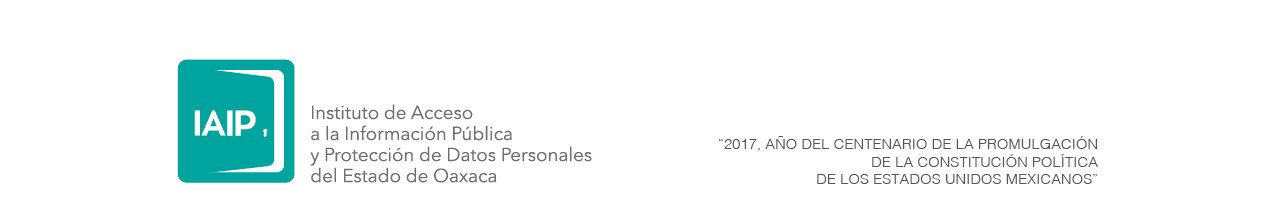 Contenido Exposición de motivos………………………………………………………………………………………….4Propuesta de Ley de Protección de Datos Personales en Posesión de Sujetos Obligados del Estado de Oaxaca……………………………………………………………………………………………………...12Título Primero. Disposiciones Generales……………………………………………………………….12Capítulo Único…………………………………………………………………………………………………12Título Segundo. Principios y Deberes……………………………………………………………………18Capítulo I. De los Principios………………………………………………………………………………… 18Capítulo II. De los Deberes…………………………………………………………………………………. 23Título Tercero. Derechos de los Titulares y su Ejercicio……………………………………………. 26Capítulo I. De los Derechos de Acceso, Rectificación, Cancelación y Oposición……………………  26Capítulo II. Del Ejercicio de los Derechos de Acceso, Rectificación, Cancelación y Oposición…….. 27Capítulo III. De la Portabilidad de los Datos………………………………………………………………. 32Título Cuarto. Relación del Responsable y Encargado……………………………………………….32Capítulo Único. Responsable y Encargado………………………………………………………………...32Título Quinto. Comunicaciones de Datos Personales………………………………………………  35Capítulo Único. De las Transferencias y Remisiones de Datos Personales………………………….  35Título Sexto. Acciones Preventivas en Materia de Protección de Datos Personales…………  37Capítulo I. De las Mejores Prácticas………………………………………………………………………. 37Capítulo II. De las Bases de Datos en Posesión de Instancias de Seguridad, Procuración y Administración de Justicia………………………………………………………………………………….. 39Título Séptimo. Responsables en Materia de Protección de Datos Personales en Posesión de los Sujetos Obligados……………………………………………………………………………………    40Capítulo I. Comité de Transparencia………………………………………………………………………. 40Capítulo II. De la Unidad de Transparencia………………………………………………………………   41Título Octavo. Del Instituto de Acceso a la Información Pública y Protección de Datos Personales..........................................................................................................................................42Capítulo Único. Naturaleza y atribuciones………………………………………………………………….42Título Noveno. De los Procedimientos de Impugnación en Materia de Protección de Datos Personales en Posesión de Sujetos Obligados………………………………………………………. 44Capítulo I. Disposiciones Comunes a los Recursos de Revisión y Recursos de Inconformidad…     45Capítulo II. Del Recurso de Revisión ante el Instituto……………………………………………………  47Capítulo III. Del Recurso de Inconformidad ante el Instituto Nacional y su Facultad de Atracción…. 51Título Décimo. Facultad de Verificación del Instituto………………………………………………    52 Capítulo Único. Del Procedimiento de Verificación………………………………………………………. 52Título Décimo Primero. Medidas de Apremio y Responsabilidades……………………………… 54Capítulo I. De las Medidas de Apremio……………………………………………………………………  54Capítulo II. De las Infracciones y Sanciones……………………………………………………………… 56 TRANSITORIOS……………………………………………………………………………………………..  58EXPOSICIÓN DE MOTIVOSEl 26 de enero de 2017, fue publicado en el Diario Oficial de la Federación (DOF) el DECRETO por el que se expide la Ley General de Protección de Datos Personales en Posesión de Sujetos Obligados, mismo que en su segundo transitorio señala: “La Ley Federal de Transparencia y Acceso a la Información Pública, las demás leyes federales y las leyes vigentes de las Entidades Federativas en materia de protección de datos personales, deberán ajustarse a las disposiciones previstas en esta norma en un plazo de seis meses siguientes contado a partir de la entrada en vigor de la presente Ley.”El derecho de protección de datos personales está asociado a la evolución tecnológica que vivimos en nuestros días, en la que el flujo de información personal es incuantificable. Por ello, fue necesaria la generación de un nuevo derecho a la protección de datos personales o a la autodeterminación informativa que respondiera de manera efectiva a los retos que el uso de los datos personales implica en el contexto de los desarrollos tecnológicos modernos.El concepto del derecho fundamental a la protección de datos personales se entiende como el poder de disposición que faculta a su titular a decidir cuáles de sus datos proporciona a un tercero, así como saber quién posee esos datos y para qué, pudiendo oponerse a esa posesión o uso. En un recuento sobre la evolución que ha tenido en el marco jurídico en México el derecho de protección de datos personales encontramos primero las referencias que se realizaron en la Ley Federal de Transparencia y Acceso a la Información Pública Federal en 2002. Posteriormente el 30 de septiembre de 2005, el entonces Instituto Federal de Acceso a la Información Pública (IFAI) —ahora Instituto Nacional de Transparencia, Acceso a la Información y Protección de Datos Personales (INAI)— publicó en el Diario Oficial de la Federación los Lineamientos de Protección de Datos Personales. El 20 de julio de 2007 se publicó una reforma al artículo sexto de la Constitución Federal en donde se le añadió: “la información que se refiere a la vida privada y los datos personales serán protegidas en los términos y con las excepciones que fijen las leyes.”Sin embargo, fue con la reforma publicada el 1 de junio de 2009 en donde se añadió un segundo párrafo al artículo 16 de la Carta Magna, en donde se da contenido al derecho a la protección de los datos personales: “Toda persona tiene derecho a la protección de sus datos personales, al acceso, rectificación y cancelación de los mismos, así como mantener su oposición, en los términos que fije la ley, la cual establecerá los supuestos de excepción a los principios que rijan el tratamiento de datos, por razones de seguridad nacional, disposiciones de orden público, seguridad y salud públicas o para proteger los derechos de terceros.” Cabe señalar que los datos personales pueden estar en posesión de organismos públicos y/o personas físicas o morales de carácter privado. El 5 de julio de 2010 fue publicado en el DOF la Ley Federal de Protección de Datos Personales en Posesión de los Particulares.   El 7 de febrero de 2014 se publicó en el Diario Oficial de la Federación el Decreto por el que se reforman y adicionan diversas disposiciones de la Constitución Política de los Estados Unidos Mexicanos, en materia de transparencia. En esta reforma se da reconocimiento constitucional al órgano garante en materia de protección de datos, se otorga facultad al Congreso de la Unión para expedir leyes reglamentarias sobre protección de datos personales en posesión de las autoridades, entidades, órganos y organismos gubernamentales de todos los niveles de gobierno y se añadió al artículo 116 de  la Constitución: “Las Constituciones de los Estados establecerán organismos autónomos, especializados, imparciales y colegiados, responsables de garantizar el derecho de acceso a la información y de protección de datos personales en posesión de los sujetos obligados, conforme a los principios y bases establecidos por el artículo 6o. de esta Constitución y la ley general que emita el Congreso de la Unión para establecer las bases, principios generales y procedimientos del ejercicio de este derecho.”   A nivel estatal, el 23 de agosto de 2008 fue publicada en el Periódico Oficial del Órgano de Gobierno Constitucional del Estado Libre y Soberano de Oaxaca la Ley de Protección de Datos Personales del Estado de Oaxaca, que hasta la fecha representa el marco jurídico vigente a nivel local, mismo que consta de 46 artículos clasificados en dos títulos y dos transitorios. En materia de lineamientos, el Instituto Estatal de Acceso a la Información Pública de Oaxaca (IEAIP) el 14 de enero de 2010 aprobó los Lineamientos de Protección de Datos Personales y el 13 de diciembre del mismo año los Lineamientos que establecen los principios y procedimientos mediante los cuales los sujetos obligados podrán llevar a cabo el trámite de las solicitudes de los derechos ARCO. Estos fueron sustituidos por los Lineamientos de Protección de Datos Personales aprobado el 14 de enero de 2010 por la entonces Comisión de Transparencia, Acceso a la Información Pública y Protección de Datos Personales del Estado de Oaxaca (COTAIPO). A raíz de la reforma constitucional a nivel federal del 14 de febrero de 2014, el Congreso del Estado de Oaxaca mediante decreto número 1263 publicado en Periódico Oficial Extra el 30 de junio de 2015 reformó la fracción III del artículo 3 de la Constitución Política del Estado Libre y Soberano de Oaxaca para quedar: “toda persona tiene derecho a la protección de sus datos personales, al acceso, rectificación y cancelación de los mismos, así como a manifestar su oposición, en los términos que fije la Ley, la cual establecerá los supuestos de excepción.”Derivado de la misma reforma a nivel federal el Congreso del Estado aprobó la nueva Ley de Transparencia y Acceso a la Información Pública para el estado de Oaxaca el 29 de abril de 2016, misma que en su artículo 12 indica que “en el manejo de los datos personales, los sujetos obligados deberán cumplir lo establecido en la Ley de Protección de Datos Personales del Estado de Oaxaca (…)”.  Regresando a lo señalado de manera inicial, se tiene como fecha límite el 27 de julio de 2017 para contar con una nueva Ley de Protección de Datos Personales del Estado de Oaxaca. Con base en lo anterior es que la presente Iniciativa con Proyecto de Decreto por la que se crea la Ley de Protección de Datos Personales del Estado de Oaxaca fue desarrollado por el Instituto de Acceso a la Información Pública y Protección de Datos Personales del Estado de Oaxaca (IAIP) a partir de las disposiciones de la Ley General y los trabajos realizados por el INAI y el Instituto de Transparencia, Información Pública y Protección de Datos Personales del Estado de Jalisco (ITEI); el proyecto se integra de 117 artículos, 19 capítulos, 11 títulos y 6 artículos transitorios.El Titulo Primero contiene un capítulo único en donde se establece la naturaleza y el objeto de la ley, un glosario de definiciones y las excepciones generales al derecho a la protección de datos personales. Una de las grandes novedades de la Ley General (2017) y que no se contempla en la Ley estatal vigente (2008) y que retomamos en este poyecto es la ampliación de los sujetos obligados, tal es el caso de los partidos políticos.En el Glosario de definiciones refleja de manera importante la homologación de los términos previstos a los reconocidos en los Estándares Internacionales sobre Protección de Datos y Privacidad. “Entre las definiciones adoptadas destacan la de datos personales, misma que ha quedado establecida en un sentido amplio para comprender originalmente cualquier información concerniente a una persona física identificada o identificable; igualmente, resalta la definición de datos personales sensibles, concepto que conlleva en la práctica una distinción entre diferentes categorías de datos, los cuales deben ser especialmente protegidos para evitar situaciones y consecuencias no deseadas para los titulares, tales como una afectación a su esfera íntima, discriminación o exposición a un riesgo grave.”Asimismo, se reconoce la idea defendida por la doctrina y los Tribunales consistente en que ningún derecho es absoluto. Así, el derecho a la protección de datos personales aparece como un derecho que tiene como límite en cuanto a su observancia y ejercicio la protección de la seguridad nacional, las disposiciones de orden público, la seguridad y salud públicas, o los derechos de terceros.También se estima importante incluir una referencia al principio del interés superior del menor, de manera que se constituya en el eje rector que oriente las determinaciones de los sujetos regulados para cualquier tratamiento de datos que tenga que ver con menores de edad y adolescentes.El Título Segundo se compone de dos Capítulos. En el primero se reconocen y desarrollan los principios relativos al tratamiento de los datos personales. Los principios son los de licitud, finalidad, lealtad, consentimiento, calidad, proporcionalidad, responsabilidad e Información. En el segundo consagra el deber de seguridad y las acciones para el establecimiento y mantenimiento de medidas de seguridad; los elementos que deberá contener el documento de seguridad; los factores para determinar la implementación de medidas de seguridad; los supuestos para actualizar el documento de seguridad, así como la implementación de medidas correctivas para adecuar las medidas de seguridad. El Título Tercero está dedicado a la regulación de los derechos de acceso, rectificación, cancelación y oposición, comúnmente reconocidos por su acrónimo como derechos ARCO. En el Capítulo I de este Título se establecen los alcances y contenido de cada uno de los derechos. En el Capítulo II se establecen los requisitos para acreditar la identidad del titular en el ejercicio de los derechos ARCO; la previsión sobre la gratuidad en su ejercicio; los plazos para su ejercicio; los requisitos que debe contener la solicitud para su ejercicio; las excepciones al ejercicio de estos derechos y la posibilidad de interponer el recurso de revisión en caso de que se actualice la negativa para dar trámite a la solicitud de derechos ARCO, o bien, por falta de respuesta de los responsables del tratamiento.El derecho de acceso ha sido incluido en la ley señalando que el titular o su representante podrán conocer sus datos personales que obren en posesión de los responsables, así como la información relacionada con las condiciones y generalidades de su tratamiento. Mediante el reconocimiento del derecho de acceso, se confiere a los titulares tanto la prerrogativa de acceder a sus datos personales como el derecho a conocer las condiciones a las que están sometidos los mismos.Ahora bien, el derecho de rectificación concede al titular de los datos la posibilidad de solicitar a los responsables la corrección de su información personal, cuando esta sea inexacta, incompleta o no se encuentre actualizada.  Con el reconocimiento de los derechos de cancelación y oposición, los titulares tienen la facultad de solicitar respectivamente, la supresión o eliminación de sus datos personales que se encuentren en bases de datos o archivos de responsable, o bien, solicitar la oposición al tratamiento de los datos en supuestos específicos.   Al respecto, cabe destacar que debido a que como regla general los entes y organismos del sector público llevan a cabo el tratamiento de datos personales habilitados por una norma o disposición jurídica, el derecho de los titulares a suprimir su información y a oponerse a su tratamiento, se circunscribe a aquellos casos que actualicen las hipótesis siguientes:  Exista una causa legítima para llevar a cabo el tratamiento y su situación concreta así lo requiera, lo cual implica que aun siendo lícito el tratamiento, el mismo debe cesar para evitar que se ocasione un daño o perjuicio al titular. El titular no desee que se lleve a cabo el tratamiento de sus datos personales para fines específicos, siempre y cuando dicho tratamiento no sea necesario para el cumplimiento de una obligación legal por parte del titular o el responsable. Los datos personales sean objeto de un tratamiento automatizado, el cual le produzca efectos jurídicos no deseados o afecte de manera significativa sus intereses, derechos o libertades y estén destinados a evaluar, sin intervención humana, determinados aspectos personales del mismo o analizar o predecir, en particular, su rendimiento profesional, situación económica, localización, estado de salud, preferencias personales, fiabilidad o comportamiento.Entre los efectos altamente positivos de regular el derecho de cancelación está la posibilidad de que los particulares cuenten con un mecanismo para hacer efectivo su derecho al olvido ante cualquier responsable y particularmente empresas que actúan en determinadas plataformas y herramientas informáticas en Internet.El Título Cuarto se compone de un Capítulo Único y versa sobre la relación entre responsable y encargado. En este Capítulo se han incluido cuestiones tales como la naturaleza y alcance de la figura del encargado; la formalización de la relación jurídica entre responsable y encargado; las consecuencias del incumplimiento de las obligaciones del encargado; la subcontratación de servicios; la formalización de la relación jurídica entre encargado y subcontratado; y la contratación de servicios de cómputo en la nube.Conscientes de la necesidad de adaptar las cláusulas contractuales a la dimensión transnacional del tratamiento de datos personales, y teniendo en cuenta la extendida práctica de la “subcontratación de servicios”, se ha incluido un artículo que habilita al encargado para, a su vez, subcontratar servicios que impliquen el tratamiento de datos personales siempre y cuando medie la autorización expresa del responsable. En tal supuesto, el subcontratado asumirá el carácter de encargado en términos de este ordenamiento y demás disposiciones que resulten aplicables en la materia.  En un mundo tecnológicamente globalizado, en donde la prestación de servicios y el tratamiento sistemático de información se realizan a través de Internet y a través medios electrónicos y digitales, se ha incluido un artículo que refiere a la contratación de servicios de cómputo en la nube. En este supuesto, sobresale la previsión para el responsable consistente en que podrá contratar los servicios de un proveedor de servicios, aplicaciones e infraestructura en el denominado cómputo en la nube y otras materias, siempre y cuando garantice políticas de protección de datos personales equivalentes a los principios y deberes establecidos.El Título Quinto está compuesto por un solo Capítulo, destinado a establecer las reglas básicas para la realización de transferencias y remisiones de datos personales. Al respecto, cabe tener presente que conforme al apartado de definiciones, el término genérico es el de comunicación de datos personales, mismo que comprende cualquier transferencia o remisión de datos personales realizada por el responsable a una persona distinta del titular.  Al respecto, la transferencia implica toda comunicación de datos personales dentro o fuera del territorio mexicano, realizada a persona distinta del titular, responsable o encargado; y la remisión ha sido definida como toda comunicación de datos personales realizada exclusivamente entre el responsable y encargado, dentro o fuera del territorio mexicano.  La regulación de las comunicaciones de datos es un tema central puesto que permite mantener un nivel estándar u homogéneo de protección aun cuando los datos se encuentren en constante flujo. Las transferencias, como una especie del tratamiento de datos, quedan sujetas originalmente al consentimiento del titular de los datos, salvo que se actualicen las excepciones siguientes:Cuando la transferencia esté prevista en una ley, convenio o tratado internacional suscrito y ratificado por México. Cuando la transferencia se realice entre responsables, siempre y cuando los datos personales se utilicen para el ejercicio de facultades propias, compatibles o análogas con la finalidad que motivó el tratamiento de los datos personales. Cuando la transferencia sea legalmente exigida para la investigación y persecución de los delitos, así como la procuración o administración de justicia. Cuando la transferencia sea precisa para el reconocimiento, ejercicio o defensa de un derecho ante autoridad competente, siempre y cuando medie el requerimiento de esta última.  Cuando la transferencia sea necesaria para la prevención o el diagnóstico médico, la prestación de asistencia sanitaria, tratamiento médico o la gestión de servicios sanitarios, siempre y cuando dichos fines sean acreditados.  Cuando la transferencia sea precisa para el mantenimiento o cumplimiento de una relación jurídica entre el responsable y el titular. Cuando la transferencia sea necesaria por virtud de un contrato celebrado o por celebrar en interés del titular, por el responsable y un tercero.En el Título Sexto relativo a acciones preventivas refiere a dos temas novedosos. Por una parte, el Capítulo I aborda cuestiones relativas a la evaluación de impacto a la protección de datos personales, y detalla sobre mejores prácticas que los responsables podrán desarrollar o adoptar para el cumplimiento de las obligaciones previstas.La elaboración de una evaluación de impacto a la protección de datos personales constituye una enorme aportación en materia de privacidad y datos personales. Dicha evaluación permitirá identificar y mitigar los impactos y amenazas que puedan comprometer los principios y deberes que rigen el tratamiento de los datos personales, así como los derechos de los titulares. De la misma manera, busca prevenir riesgos que pudieran producirse en los titulares respecto al tratamiento de su información personal.La evaluación de impacto a la protección de datos personales deberá presentarse cuando los responsables pretendan poner en operación o modificar políticas públicas, programas, servicios, sistemas o plataformas informáticas, aplicaciones electrónicas o cualquier otra tecnología que implique el tratamiento intensivo o relevante de datos personales.Por otra parte, se propone la adopción de esquemas mínimos de mejores prácticas con la finalidad de:  Elevar el nivel de protección de los datos personales. Armonizar el tratamiento de datos personales en un sector específico.  Facilitar el ejercicio de los derechos ARCO por parte de los titulares. Complementar las disposiciones previstas en la normatividad que resulte aplicable en materia de protección de datos personales. Demostrar ante el Instituto o, en su caso, los organismos garantes, el cumplimiento de la normatividad que resulte aplicable en materia de protección datos personales. El Título Séptimo se compone de dos Capítulos. El Capítulo I está dedicado a referir la integración del Comité de Transparencia; señalar sus atribuciones y a establecer la creación de la figura del oficial de protección de datos personales. El Capítulo II prevé las atribuciones de la Unidad de Transparencia, así como el procedimiento para la designación del titular de la misma.Continuando con el modelo actual en materia de acceso a la información, el Comité de Transparencia se erige como la autoridad máxima en materia de protección de datos personales y sus resoluciones serán adoptadas por mayoría de votos. Respecto a las atribuciones de la Unidad de Transparencia, y con la finalidad de garantizar el ejercicio del derecho a la protección de datos personales, se prevé que los responsables deberán promover acuerdos con instituciones públicas para atender las solicitudes presentadas en lenguas indígenas.El Título Octavo se integra por un Capítulo Único en donde señala las atribuciones del Instituto en materia de protección de datos personales. En materia de medios de impugnación en el Título Noveno se establecen tres mecanismos que son el recurso de revisión, el recurso de inconformidad y la facultad de atracciónEl recurso de revisión se establece como el medio de defensa que los particulares tienen frente a un presunto actuar indebido por parte de los sujetos obligados en materia se solicitudes de derechos ARCO. Este medio de defensa está diseñado para promoverse ante el organismo garante estatal.El recurso de inconformidad constituye un elemento novedoso ya que establece la posibilidad de los particulares para impugnar la resolución del recurso de revisión emitido por un organismo garante estatal frente al organismo garante a nivel nacional. De este modo se reconoce una nueva instancia a los particulares para hacer efectivos sus derechos frente a una instancia especializada sin necesidad de acudir a los tribunales.El Título Décimo, conformado por un Capítulo Único, aborda cuestiones relativas a la facultad de vigilancia y verificación que tienen el Instituto local, en el ámbito de sus respectivas competencias, del cumplimiento de las disposiciones contenidas en la Ley y demás ordenamientos que de ella se deriven.Se establecen las causales del procedimiento de verificación, señalando que ésta podrá iniciarse de oficio cuando el Instituto o los organismos garantes cuenten con indicios que hagan presumir fundada y motivadamente la existencia de violaciones a las leyes correspondientes, o bien, por denuncia de cualquier persona.El Título Decimo Primero se compone de dos Capítulos. El Capítulo I está destinado a establecer las medidas de apremio para asegurar el cumplimiento de las resoluciones del Instituto. Las medidas de apremio adoptadas en esta Ley son las siguientes:  La amonestación; o La multa, de ciento cincuenta hasta mil quinientas veces el valor diario de la unidad de medida y actualización. El Capítulo II indica las causas de responsabilidad y sanción por incumplimiento de las obligaciones establecidas, asimismo indica la gravedad de las infracciones, diferenciando con ello el monto de las sanciones. INICIATIVA CON PROYECTO DE DECRETO POR LA QUE SE CREA LA LEY DE PROTECCIÓN DE DATOS PERSONALES EN POSESIÓN DE SUJETOS OBLIGADOS DEL ESTADO DE OAXACATítulo Primero 
Disposiciones GeneralesCapítulo Único Artículo 1°. Ley — Naturaleza y aplicación. 1. La presente Ley es de orden público y de observancia general, reglamentaria de los artículos 6 y 16, párrafo segundo de la Constitución Política de los Estados Unidos Mexicanos, así como del artículo 3° y 116 apartado C de la Constitución Política del Estado Libre y Soberano de Oaxaca, en materia de protección de datos personales en posesión de sujetos obligados.2. Tiene por objeto garantizar la privacidad y autodeterminación informativa de toda persona, mediante el establecimiento de bases, principios, obligaciones y procedimientos para asegurar el derecho a la protección de los datos personales que se encuentren en posesión de sujetos obligados en el ámbito estatal y municipal.3. El Instituto ejercerá las atribuciones y facultades que le otorga esta Ley, independientemente de las otorgadas en las demás disposiciones aplicables.4. Todas las disposiciones de la presente Ley, según corresponda, y en el ámbito de su  competencia, son de aplicación y observancia directa para los sujetos obligados. 5. Son sujetos obligados por esta Ley, en el ámbito estatal y municipal, cualquier autoridad,  entidad, órgano y organismo del Poder Ejecutivo, Legislativo y Judicial, órganos autónomos, partidos políticos, fideicomisos y fondos públicos.Los sindicatos y cualquier otra persona física o moral que reciba y ejerza recursos públicos o realice actos de autoridad en el ámbito estatal y municipal serán responsables de los datos personales, de conformidad con la normatividad aplicable para la protección de datos personales en posesión de los particulares.En todos los demás supuestos diferentes a los mencionados en el párrafo anterior, las personas  físicas y morales se sujetarán a lo previsto en la Ley Federal de Protección de Datos Personales en Posesión de los Particulares.6. La presente Ley será aplicable a cualquier tratamiento de datos personales que obren en soportes físicos o electrónicos, con independencia de la forma o modalidad de su creación, tipo de soporte, procesamiento, almacenamiento y organización.Artículo 2°. Ley — Objeto. 1. Son objetivos de la presente Ley:I. Establecer las bases que regirán el tratamiento de los datos personales y el ejercicio de los derechos de acceso, rectificación, cancelación y oposición, mediante procedimientos sencillos y expeditos;II. Garantizar la observancia de los principios de protección de datos personales previstos en la presente Ley, la Ley General, y demás disposiciones que resulten aplicables en la materia;III. Proteger los datos personales en posesión de cualquier autoridad, entidad, órgano y organismo de los Poderes Ejecutivo, Legislativo y Judicial, órganos autónomos, partidos políticos, fideicomisos y fondos públicos, estatales y municipales, con la finalidad de regular su debido tratamiento; IV. Garantizar que toda persona pueda ejercer el derecho a la protección de los datos personales;V. Promover, fomentar y difundir una cultura de protección de datos personales; yVI. Establecer los mecanismos para garantizar el cumplimiento y la efectiva aplicación de las medidas de apremio que correspondan para aquellas conductas que contravengan las disposiciones previstas en esta Ley. Artículo 3°. Ley — Glosario. 1. Para los efectos de la presente Ley se entenderá por:I. Áreas: Instancias de los sujetos obligados previstas en los respectivos reglamentos interiores, estatutos orgánicos o instrumentos equivalentes, que cuentan o puedan contar, dar tratamiento, y ser responsables o encargadas de los datos personales; II. Aviso de privacidad: Documento físico, electrónico o en cualquier formato generado por el responsable, que es puesto a disposición del titular con el objeto de informarle los propósitos del tratamiento al que serán sometidos sus datos personales; III. Bases de Datos: Conjunto ordenado de datos personales referentes a una persona identificada o identificable, condicionado a criterios determinados con independencia de la forma o modalidad de su creación, tipo de soporte, procesamiento, almacenamiento y organización;IV. Bloqueo: La identificación y conservación de los datos personales, una vez cumplida la finalidad para la cual fueron recabados, con el único propósito de determinar posibles responsabilidades en relación con su tratamiento, hasta el plazo de prescripción correspondiente. Concluido dicho período se deberá proceder a la cancelación de los mismos;V. Comité de Transparencia: Comité de Transparencia de cada sujeto obligado en los términos de la Ley de Transparencia, y el artículo 73, de la presente Ley, y demás normatividad aplicable; VI. Cómputo en la nube: Modelo de provisión externa de servicios de cómputo bajo demanda que implica el suministro de infraestructura, plataforma o programa informático, distribuido de modo flexible, mediante procedimientos virtuales, en recursos compartidos dinámicamente;VII. Consejo Nacional: Consejo del Sistema Nacional de Transparencia, Acceso a la Información y Protección de Datos Personales al que refiere el artículo 32, de la Ley General de Transparencia y Acceso a la Información Pública;VIII. Consentimiento: Manifestación de la voluntad libre, específica e informada del titular que autoriza el tratamiento de sus datos personales; IX. Datos personales: Cualquier información concerniente a una persona física identificada o identificable. Se considera que una persona es identificable cuando su identidad pueda determinarse directa o indirectamente a través de cualquier información; X. Datos personales sensibles: Aquellos que se refieran a la esfera más íntima de su titular, o cuya utilización indebida pueda dar origen a discriminación o conlleve un riesgo grave para éste. De manera enunciativa más no limitativa, se consideran sensibles los datos personales que puedan revelar aspectos como origen racial o étnico, estado de salud, información genética, creencias religiosas, filosóficas y morales, opiniones políticas y preferencia sexual;XI. Derechos ARCO: Los derechos de acceso, rectificación, cancelación y oposición al tratamiento de datos personales; XII. Días: Días hábiles; XIII. Disociación: El procedimiento mediante el cual los datos personales no pueden asociarse al titular ni permitir, por su estructura, contenido o grado de desagregación, la identificación del mismo;XIV. Documento de seguridad: Instrumento que describe y da cuenta de manera general sobre las medidas de seguridad técnicas, físicas y administrativas adoptadas por el responsable para garantizar la confidencialidad, integridad y disponibilidad de los datos personales que posee;XV. Encargado: Persona física o jurídica, pública o privada, ajena a la organización del responsable, que sola o conjuntamente con otras, trata datos personales por cuenta del responsable;XVI. Evaluación de impacto en la protección de datos personales: Documento mediante el cual los sujetos obligados que pretenden poner en operación o modificar políticas públicas, programas, sistemas o plataformas informáticas, aplicaciones electrónicas o cualquiera otra tecnología que implique el tratamiento intensivo o relevante de datos personales, valoran los impactos reales respecto determinado tratamiento de datos personales, a efecto de identificar y mitigar posibles riesgos que puedan comprometer los principios, deberes y derechos de los titulares, así como de los deberes de los responsables y encargados, previstos en la normativa aplicable;XVII. Fuentes de acceso público: Aquellas bases de datos, sistemas o archivos que por disposición de ley puedan ser consultados públicamente cuando no exista impedimento por una norma limitativa y sin más exigencia que, en su caso, el pago de una contraprestación, tarifa o contribución. No se considerará fuente de acceso público cuando la información contenida en la misma sea obtenida o tenga una procedencia ilícita, conforme a las disposiciones establecidas por la presente Ley y demás normativa aplicable;XVIII. Instituto: Instituto de Acceso a la Información Pública y Protección de Datos Personales del Estado de Oaxaca;XIX. Instituto Nacional: Instituto Nacional de Transparencia, Acceso a la Información y Protección de Datos Personales;XX. Ley: Ley de Protección de Datos Personales en Posesión de Sujetos Obligados del Estado de Oaxaca;XXI. Ley de Transparencia: Ley de Transparencia y Acceso a la Información Pública para el Estado de Oaxaca;XXII. Ley General: Ley General de Protección de Datos Personales en Posesión de Sujetos Obligados;XXIII. Ley General de Transparencia: Ley General de Transparencia y Acceso a la Información Pública;XXIV. Medidas compensatorias: Mecanismos alternos para dar a conocer a los titulares el aviso de privacidad, a través de su difusión por medios masivos de comunicación u otros de amplio alcance; XXV. Medidas de seguridad: Conjunto de acciones, actividades, controles o mecanismos administrativos, técnicos y físicos que permitan proteger los datos personales; XXVI. Medidas de seguridad administrativas: Políticas y procedimientos para la gestión, soporte y revisión de la seguridad de la información a nivel organizacional, la identificación, clasificación y borrado seguro de la información, así como la sensibilización, formación y capacitación del personal, en materia de protección de datos personales;XXVII. Medidas de seguridad físicas: Conjunto de acciones y mecanismos para proteger el entorno físico de los datos personales y de los recursos involucrados en su tratamiento. De manera enunciativa más no limitativa, se debe considerar las siguientes actividades: Prevenir el acceso no autorizado al perímetro de la organización, sus instalaciones físicas, áreas críticas, recursos e información;Prevenir el daño o interferencia a las instalaciones físicas, áreas críticas de la organización, recursos e información; Proteger los recursos  móviles, portátiles y cualquier soporte físico o electrónico, que pueda salir fuera de las instalaciones de la organización; yProveer a los equipos que contienen o almacenan datos personales de un mantenimiento eficaz que asegure su disponibilidad, funcionalidad e integridad.XXVIII. Medidas de seguridad técnicas: Conjunto de acciones y mecanismos que se valen de la tecnología relacionada con hardware y software para proteger el entorno digital de los datos personales y recursos involucrados en su tratamiento. De manera enunciativa más no limitativa, se deben considerar las siguientes actividades:Prevenir que el acceso a las bases de datos o a la información, así como a los recursos, sea por usuarios identificados y autorizados; Generar un esquema de privilegios para que el usuario lleve a cabo las actividades que requiere con motivo de sus funciones; Revisar la configuración de seguridad en la adquisición, operación, desarrollo y mantenimiento del software y hardware; yGestionar las comunicaciones, operaciones y medios de almacenamiento de los recursos informáticos en el tratamiento de datos personales.XXIX. Plataforma Nacional: La Plataforma Nacional a la que hace referencia el artículo 49, de la Ley General de Transparencia;XXX. Pleno del Instituto: Órgano máximo de gobierno del Instituto;XXXI. Remisión: Toda comunicación de datos personales realizada exclusivamente entre el responsable y encargado, dentro o fuera del territorio mexicano;XXXII. Responsable: Los sujetos obligados señalados en el artículo 1, párrafo 5, de la presente Ley;XXXIII. Sistema Nacional: El Sistema Nacional de Transparencia, Acceso a la Información y Protección de Datos Personales al que hace referencia la Ley General de Transparencia;XXXIV. Supresión: Actividad consistente en eliminar, borrar o destruir los datos personales bajo las medidas de seguridad previamente establecidas por el responsable. Para efectos de la presente Ley, por eliminar, borrar o destruir, se entenderá la baja archivística de los datos personales conforme a la normativa archivística que resulte aplicable;XXXV. Titular: Persona física a quien pertenecen los datos personales;XXXVI. Transferencia: Toda comunicación de datos personales dentro o fuera del territorio mexicano, realizada a persona distinta del titular, responsable o encargado;XXXVII. Tratamiento: Cualquier operación o conjunto de operaciones efectuadas mediante procedimientos manuales o automatizados aplicados a los datos personales, relacionadas con la obtención, uso, registro, organización, conservación, elaboración, utilización, comunicación, difusión, almacenamiento, posesión, acceso, manejo, aprovechamiento, divulgación o disposición de datos personales; yXXXVIII. Unidad de Transparencia: instancia que funge como vínculo entre el responsable y el titular, siendo la misma a la que se hace referencia en el artículo 63, de la Ley de Transparencia y el artículo 75, de la presente Ley. Artículo 4°. Ley — Fuentes de acceso público. 1. Para los efectos de la presente Ley, se considerarán como fuentes de acceso público:l. Las páginas de Internet o medios remotos o locales de comunicación electrónica, óptica y de otra tecnología, siempre que el sitio donde se encuentren los datos personales esté concebido para facilitar información al público y esté abierto a la consulta general;II. Los directorios telefónicos en términos de la normativa específica;III. Los diarios, gacetas o boletines oficiales, de acuerdo con su normativa;IV. Los medios de comunicación social; yV. Los registros públicos conforme a las disposiciones que les resulten aplicables. 2. Para que los supuestos enumerados en el presente artículo sean considerados fuentes de acceso público será necesario que su consulta pueda ser realizada por cualquier persona no impedida por una norma limitativa, o sin más exigencia que, en su caso, el pago de una contraprestación, derecho o tarifa. No se considerará una fuente de acceso público cuando la información contenida en la misma sea o tenga una procedencia ilícita.Artículo 5°. Ley — Límites y excepciones. 1. El Estado garantizará la privacidad de los individuos y deberá velar porque terceras personas no incurran en conductas que puedan afectarla arbitrariamente.2. El derecho a la protección de los datos personales solamente se limitará por razones de seguridad nacional, en términos de la Ley en la materia, disposiciones de orden público, seguridad y salud públicas o para proteger los derechos de terceros.3. Por regla general no podrán tratarse datos personales sensibles, salvo que se cuente con el consentimiento expreso de su titular o en su defecto, se trate de los casos establecidos en el artículo 15, de esta Ley.4. En el tratamiento de datos personales de menores de edad se deberá privilegiar el interés superior de la niña, el niño y el adolescente, en términos de las disposiciones legales aplicables.Artículo 6°. Ley — Interpretación.1. En la aplicación e interpretación de la presente Ley se estará a lo dispuesto en la Constitución Política de los Estados Unidos Mexicanos, en los tratados internacionales de los que el Estado Mexicano sea parte, así como en las resoluciones, sentencias, determinaciones, decisiones, criterios y opiniones vinculantes, entre otros, que emitan los órganos internacionales especializados, privilegiando en todo momento la interpretación que más favorezca a los titulares. 2. Para el caso de la interpretación, se podrán tomar en cuenta los criterios, determinaciones y opiniones de los organismos nacionales e internacionales, en materia de protección de datos personales.Artículo 7°. Ley — Supletoriedad. 1. En todo lo no previsto en la presente Ley, se estará a la aplicación supletoria de:I. La Ley General de Protección de Datos Personales en Posesión de Sujetos Obligados; II. La Ley de Transparencia y Acceso a la Información Pública para el Estado de Oaxaca;III. La Ley de Justicia Administrativa para el Estado de Oaxaca; y IV. El Código de Procedimientos Civiles para el Estado de Oaxaca.Artículo 8°. Ley — Días hábiles.1. Son días hábiles para efectos de esta Ley, los que establezca la Ley de Responsabilidades de los Servidores Públicos del Estado y Municipios de Oaxaca, sin perjuicio de que el Pleno del Instituto, pueda habilitar días inhábiles para actuar o para que se practiquen diligencias, cuando haya causa urgente que lo exija, expresando cuál sea ésta y las diligencias que haya que practicarse.Título Segundo
Principios y DeberesCapítulo I
De los PrincipiosArtículo 9°. Principios. — Observancia. 1. El responsable deberá observar los principios de licitud, finalidad, lealtad, consentimiento, calidad, proporcionalidad, información y responsabilidad en el tratamiento de los datos personales.Artículo 10. Principios — Licitud. 1. Sera lícito el tratamiento de datos personales cuando su tratamiento sea exclusivamente en observancia a las facultades o atribuciones que la normatividad aplicable les confiera y deberán obtenerse a través de los medios previstos en dichas disposiciones.Artículo 11. Principios — Finalidad. 1. Todo tratamiento de datos personales que efectúe el responsable deberá estar justificado y deberá sujetarse a las finalidades concretas, lícitas, explícitas y legítimas, relacionadas con las facultades y atribuciones que la normatividad aplicable les confiera. 2. El responsable podrá tratar datos personales para finalidades distintas a aquéllas establecidas en el aviso de privacidad, siempre y cuando cuente con atribuciones conferidas en la ley y medie el consentimiento del titular, salvo que sea una persona reportada como desaparecida, en los términos previstos en la presente Ley, y demás disposiciones que resulten aplicables en la materia.Artículo 12. Principios — Lealtad. 1. El responsable no deberá obtener y tratar datos personales, a través de medios engañosos o  fraudulentos, privilegiando la protección de los intereses del titular y la expectativa razonable de privacidad.Artículo 13. Principios — Consentimiento. 1. Cuando no se actualice algunas de las causales de excepción previstas en el artículo 15, de la presente Ley, el responsable deberá contar con el consentimiento previo del titular para el tratamiento de los datos personales, el cual deberá otorgarse de forma:l. Libre: sin que medie error, mala fe, violencia o dolo que puedan afectar la manifestación de voluntad del titular;II. Específica: referida a finalidades concretas, lícitas, explícitas y legítimas que justifiquen el tratamiento; eIII. Informada: que el titular tenga conocimiento del aviso de privacidad previo al tratamiento a que serán sometidos sus datos personales.2. En la obtención del consentimiento de menores de edad o de personas que se encuentren en estado de interdicción o incapacidad declarada conforme a la Ley, se estará a lo dispuesto en las reglas de representación previstas en la legislación civil que resulte aplicable.Artículo 14. Principios — Tipos de Consentimiento.1. El consentimiento podrá manifestarse de forma expresa o tácita. Se deberá entender que el consentimiento es expreso cuando la voluntad del titular se manifieste verbalmente, por escrito, por medios electrónicos, ópticos, signos inequívocos o por cualquier otra tecnología.2. Se entenderá que el titular consiente tácitamente el tratamiento de sus datos, cuando el aviso de privacidad es puesto a disposición y éste no manifiesta su voluntad en sentido contrario. 3. Tratándose de datos personales sensibles, el responsable deberá obtener el consentimiento  expreso y por escrito del titular para su tratamiento, a través de su firma autógrafa, firma electrónica o cualquier mecanismo de autenticación que al efecto se establezca, salvo en los casos previstos en el artículo 15, de esta Ley.4. Por regla general será válido el consentimiento tácito, salvo que la Ley o las disposiciones aplicables exijan que la voluntad del titular se manifieste expresamente.Artículo 15. Principios — Excepciones al Principio de Consentimiento. 1. El responsable no estará obligado a recabar el consentimiento del titular para el tratamiento de sus datos personales en los siguientes casos:l. Cuando una ley así lo disponga, debiendo dichos supuestos ser acordes con las bases, principios y disposiciones establecidos en esta Ley, en ningún caso, podrán contravenirla;II. Cuando las transferencias que se realicen entre responsables, sean sobre datos personales que se utilicen para el ejercicio de facultades propias, compatibles o análogas con la finalidad que motivó el tratamiento de los datos personales;III. Cuando los datos personales se requieran para ejercer un derecho o cumplir obligaciones derivadas de una relación jurídica entre el titular y el responsable;IV. Cuando exista una situación de emergencia que potencialmente pueda dañar a un individuo en su persona o en sus bienes; V. Cuando los datos personales sean necesarios en la atención de algún servicio sanitario de prevención o diagnóstico, siempre y cuando el titular no pueda manifestar por algunas de las modalidades el consentimiento expreso;VI. Cuando los datos personales figuren en fuentes de acceso público;VII. Cuando exista una orden judicial, resolución o mandato fundado y motivado de autoridad competente;VIII. Cuando los datos personales se sometan a un procedimiento previo de disociación;IX. Para el reconocimiento o defensa de derechos del titular ante autoridad competente; oX. Cuando el titular de los datos personales sea una persona reportada como desaparecida en los términos de la ley en la materia. Artículo 16. Principios — Calidad. 1. El principio de calidad de los datos personales, requiere que el responsable adopte medidas necesarias para mantener exactos, completos, correctos y actualizados los datos personales en su posesión, a fin de que no se altere la veracidad de éstos.2. Se presume que se cumple con el principio de calidad en los datos personales cuando éstos son proporcionados directamente por el titular y hasta que éste no manifieste y acredite lo contrario.3. Cuando los datos personales hayan dejado de ser necesarios para el cumplimiento de las finalidades previstas en el aviso de privacidad y que motivaron su tratamiento conforme a las disposiciones que resulten aplicables, deberán ser suprimidos, previo bloqueo en su caso, y una vez que concluya el plazo de conservación de los mismos.Artículo 17. Principios — Calidad, conservación de los datos personales. 1. Los plazos de conservación de los datos personales no deberán exceder aquéllos que sean  necesarios para el cumplimiento de las finalidades que justificaron su tratamiento, y deberán atender a las disposiciones aplicables en la materia de que se trate y considerar los aspectos administrativos, contables, fiscales, jurídicos e históricos de los datos personales.2. El responsable deberá establecer y documentar los procedimientos para la conservación y, en su caso, bloqueo y supresión de los datos personales que lleve a cabo, en los cuales se incluyan los periodos de conservación de los mismos, de conformidad con lo dispuesto en el artículo anterior de la presente Ley.3. En los procedimientos a que se refiere el párrafo anterior, el responsable deberá incluir mecanismos que le permitan cumplir con los plazos fijados para la supresión de los datos personales, así como para realizar una revisión periódica sobre la necesidad de conservar los datos personales.Artículo 18. Principios — Proporcionalidad.1. El responsable sólo deberá tratar los datos personales que resulten adecuados, relevantes y estrictamente necesarios para la finalidad que justifica su tratamiento.Artículo 19. Principios — Información. 1. El responsable deberá informar al titular, a través del aviso de privacidad, la existencia y características principales del tratamiento al que serán sometidos sus datos personales, a fin de que pueda tomar decisiones informadas al respecto.2. Por regla general el aviso de privacidad deberá ser difundido por los medios electrónicos y físicos con que se cuente, tales como medios impresos, sonoros, digitales, visuales o cualquier otra tecnología; debiendo ser una redacción y estructura clara y sencilla, para cumplir con el propósito de informar.3. Cuando resulte imposible dar a conocer al titular el aviso de privacidad, de manera directa o ello exija esfuerzos desproporcionados, el responsable podrá instrumentar medidas compensatorias de comunicación masiva de acuerdo con los criterios que para tal efecto emita el Sistema Nacional. Artículo 20. Principios — Información, aviso de privacidad. 1. El aviso de privacidad se pondrá a disposición del titular en dos modalidades: simplificado e integral. 2. El aviso simplificado deberá contener la siguiente información:l. La denominación del responsable;II. Las finalidades del tratamiento para las cuales se obtienen los datos personales, distinguiendo aquéllas que requieran el consentimiento del titular;III. Cuando se realicen transferencias de datos personales que requieran consentimiento, se deberá informar:a) Las autoridades, poderes, entidades, órganos y organismos gubernamentales de los tres órdenes de gobierno y las personas físicas o morales a las que se transfieren los datos personales; yb) Las finalidades de estas transferencias.IV. Los mecanismos y medios disponibles para que el titular, en su caso, pueda manifestar su negativa para el tratamiento de sus datos personales para finalidades y transferencias de datos personales que requieren el consentimiento del titular; yV. El sitio donde se podrá consultar el aviso de privacidad integral.3. La puesta a disposición del aviso de privacidad al que refiere este artículo no exime al responsable de su obligación de proveer los mecanismos para que el titular pueda conocer el contenido del aviso de privacidad al que refiere el artículo siguiente.4. Los mecanismos y medios a los que refiere la fracción IV, de este artículo, deberán estar disponibles para que el titular pueda manifestar su negativa al tratamiento de sus datos personales para las finalidades o transferencias que requieran el consentimiento del titular, previo a que ocurra dicho tratamiento.Artículo 21. Principios — Información, aviso de privacidad integral. 1. El aviso de privacidad integral, además de lo dispuesto en las fracciones del artículo anterior, al que refiere la fracción V, del artículo anterior, deberá contener al menos, la siguiente información:I. El domicilio del responsable;II. Los datos personales que serán sometidos a tratamiento, identificando aquéllos que son sensibles;III. El fundamento legal que faculta al responsable para llevar a cabo el tratamiento;IV. Las finalidades del tratamiento para las cuales se obtienen los datos personales, distinguiendo aquéllas que requieren el consentimiento del titular;V. Los mecanismos, medios y procedimientos disponibles para ejercer los derechos ARCO;VI. El domicilio de la Unidad de Transparencia; yVII. Los medios a través de los cuales el responsable comunicará a los titulares los cambios al aviso de privacidad.Artículo 22. Principios — Responsabilidad. 1. El responsable deberá implementar los mecanismos necesarios para cumplir con los principios, deberes y obligaciones establecidos en la presente Ley y rendir cuentas sobre el tratamiento de datos personales en su posesión al titular o a las autoridades competentes, según corresponda, caso en el cual deberá observar la Constitución y los Tratados Internacionales en los que el Estado mexicano sea parte; en lo que no se contraponga con la normativa mexicana podrá valerse de estándares o mejores prácticas nacionales o internacionales para tales fines.Artículo 23. Principios — Responsabilidad, mecanismos. 1. Entre los mecanismos que deberá adoptar el responsable para cumplir con el principio de responsabilidad establecido en la presente Ley están, al menos, los siguientes:l. Destinar recursos autorizados para tal fin, para la instrumentación de programas y políticas de protección de datos personales;II. Elaborar políticas y programas de protección de datos personales obligatorios y exigibles al interior de la organización del responsable;III. Poner en práctica un programa de capacitación y actualización del personal sobre las obligaciones y demás deberes en materia de protección de datos personales; IV. Revisar periódicamente las políticas y programas de seguridad de datos personales para determinar las modificaciones que se requieran;V. Establecer un sistema de supervisión y vigilancia interna y/o externa, incluyendo auditorías, para comprobar el cumplimiento de las políticas de protección de datos personales;VI. Establecer procedimientos para recibir y responder dudas y quejas de los titulares;VII. Diseñar, desarrollar e implementar sus políticas públicas, programas, servicios, sistemas o plataformas informáticas, aplicaciones electrónicas o cualquier otra tecnología que implique el tratamiento de datos personales, de conformidad con las disposiciones previstas en la presente Ley y las demás que resulten aplicables en la materia; yVIII. Garantizar que sus políticas públicas, programas, servicios, sistemas o plataformas informáticas, aplicaciones electrónicas o cualquier otra tecnología que implique el tratamiento de datos personales, cumplan por defecto con las obligaciones previstas en la presente Ley y las demás que resulten aplicables en la materia.Capítulo II
De los DeberesArtículo 24. Deberes — Seguridad de los datos personales. 1. Con independencia del tipo de sistema en el que se encuentren los datos personales o el tipo de tratamiento que se efectúe, el responsable deberá establecer y mantener las medidas de seguridad de carácter administrativo, físico y técnico para la protección de los datos personales, que permitan protegerlos contra daño, pérdida, alteración, destrucción o su uso, acceso o tratamiento no autorizado, así como garantizar su confidencialidad, integridad y disponibilidad.Artículo 25. Deberes — Medidas de seguridad. 1. Las medidas de seguridad adoptadas por el responsable deberán considerar:l. El riesgo inherente a los datos personales tratados;II. La sensibilidad de los datos personales tratados;III. El desarrollo tecnológico;IV. Las posibles consecuencias de una vulneración para los titulares; V. Las transferencias de datos personales que se realicen;VI. El número de titulares;VII. Las vulneraciones previas ocurridas en los sistemas de tratamiento; yVIII. El riesgo por el valor potencial cuantitativo o cualitativo que pudieran tener los datos personales tratados para una tercera persona no autorizada para su posesión.Artículo 26. Deberes — Acciones relacionadas a la seguridad.1. Para establecer y mantener las medidas de seguridad para la protección de los datos personales, el responsable deberá realizar, al menos, las siguientes acciones interrelacionadas:l. Crear políticas internas para la gestión y tratamiento de los datos personales, que tomen en cuenta el contexto en el que ocurren los tratamientos y el ciclo de vida de los datos personales, es decir, su obtención, uso y posterior supresión;II. Definir las funciones y obligaciones del personal involucrado en el tratamiento de datos personales;III. Elaborar un inventario de datos personales y de los sistemas de tratamiento;IV. Realizar un análisis de riesgo de los datos personales, considerando las amenazas y vulnerabilidades existentes para los datos personales y los recursos involucrados en su tratamiento, como pueden ser, de manera enunciativa más no limitativa, hardware, software, personal del responsable, entre otros;V. Realizar un análisis de brecha, comparando las medidas de seguridad existentes contra las faltantes en la organización del responsable;VI. Elaborar un plan de trabajo para la implementación de las medidas de seguridad faltantes, así como las medidas para el cumplimiento cotidiano de las políticas de gestión y tratamiento de los datos personales;VII. Monitorear y revisar de manera periódica las medidas de seguridad implementadas, así como las amenazas y vulneraciones a las que están sujetos los datos personales; yVIII. Diseñar y aplicar diferentes niveles de capacitación del personal bajo su mando, dependiendo de sus roles y responsabilidades respecto del tratamiento de los datos personales.2. Las acciones relacionadas con las medidas de seguridad para el tratamiento de los datos personales deberán estar documentadas y contenidas en un sistema de gestión.3. Se entenderá por sistema de gestión al conjunto de elementos y actividades interrelacionadas para establecer, implementar, operar, monitorear, revisar, mantener y mejorar el tratamiento y seguridad de los datos personales, de conformidad con lo previsto en la presente Ley y las demás disposiciones que le resulten aplicables en la materia.Artículo 27. Deberes — Documento de seguridad. 1. De manera particular, el responsable deberá elaborar un documento de seguridad que contenga, al menos, lo siguiente:l. El inventario de datos personales y de los sistemas de tratamiento;II. Las funciones y obligaciones de las personas que traten datos personales;III. El análisis de riesgos; IV. El análisis de brecha; V. El plan de trabajo;VI. Los mecanismos de monitoreo y revisión de las medidas de seguridad, yVII. El programa general de capacitación.Artículo 28. Deberes — Actualización del documento de seguridad.1. El responsable deberá actualizar el documento de seguridad cuando ocurran los siguientes eventos:l. Se produzcan modificaciones sustanciales al tratamiento de datos personales que deriven en un cambio en el nivel de riesgo;II. Como resultado de un proceso de mejora continua, derivado del monitoreo y revisión del sistema de gestión;III. Como resultado de un proceso de mejora para mitigar el impacto de una vulneración a la seguridad ocurrida; eIV. Implementación de acciones correctivas y preventivas ante una vulneración de seguridad. Artículo 29. Deberes — En relación a las vulneraciones de seguridad. 1. Se considerarán como vulneraciones de seguridad, en cualquier fase del tratamiento de datos, además de las que señalen las leyes respectivas y la normatividad aplicable, al menos las siguientes:l. La pérdida o destrucción no autorizada;II. El robo, extravío o copia no autorizada;III. El uso, acceso o tratamiento no autorizado; oIV. El daño, la alteración o modificación no autorizada.2. En caso de que ocurra una vulneración a la seguridad, el responsable deberá analizar las causas por las cuales se presentó e implementar en su plan de trabajo las acciones preventivas y correctivas para adecuar las medidas de seguridad y el tratamiento de los datos personales si fuese el caso a efecto de evitar que la vulneración se repita.3. El responsable deberá llevar una bitácora de las vulneraciones a la seguridad en la que se describa ésta, la fecha en la que ocurrió, el motivo de ésta y las acciones correctivas implementadas de forma inmediata y definitiva.Artículo 30. Deberes — Informe de las vulneraciones de seguridad.1. El responsable deberá informar sin dilación alguna al titular, y según corresponda, al Instituto, las vulneraciones que afecten de forma significativa los derechos patrimoniales o morales, en cuanto se confirme que ocurrió la vulneración y que el responsable haya empezado a tomar las acciones encaminadas a detonar un proceso de revisión exhaustiva de la magnitud de la afectación, a fin de que los titulares afectados puedan tomar las medidas correspondientes para la defensa de sus derechos.2. El responsable deberá informar al titular al menos lo siguiente:l. La naturaleza del incidente;II. Los datos personales comprometidos;III. Las recomendaciones al titular acerca de las medidas que éste pueda adoptar para proteger sus intereses;IV. Las acciones correctivas realizadas de forma inmediata; yV. Los medios donde puede obtener más información al respecto.3. El responsable deberá establecer controles o mecanismos que tengan por objeto que todas aquellas personas que intervengan en cualquier fase del tratamiento de los datos personales, guarden confidencialidad respecto de éstos, obligación que subsistirá aún después de finalizar sus relaciones con el mismo. Lo anterior, sin menoscabo de lo establecido en las disposiciones de acceso a la información pública.Título Tercero
Derechos de los Titulares y su EjercicioCapítulo I
De los Derechos de Acceso, Rectificación,
 Cancelación y OposiciónArtículo 31. Derechos ARCO — Procedencia. 1. En todo momento el titular o su representante podrán solicitar al responsable, el acceso, rectificación, cancelación u oposición al tratamiento de los datos personales. El ejercicio de cualquiera de los derechos ARCO no es requisito previo, ni impide el ejercicio de otro.2. Los datos personales sólo podrán ser proporcionados a su titular, a su representante legal, a la autoridad judicial que funde y motive su solicitud, o a terceros en los términos de la presente Ley.Artículo 32. Derechos ARCO — Acceso. 1. El titular tendrá derecho de acceder a sus datos personales que obren en posesión del responsable, así como conocer la información relacionada con las condiciones y generalidades de su tratamiento.Artículo 33. Derechos ARCO – Rectificación. 1. El titular tendrá derecho a solicitar al responsable la rectificación o corrección de sus datos personales, cuando éstos resulten ser inexactos, incompletos o no se encuentren actualizados.Artículo 34. Derechos ARCO — Cancelación. 1. El titular tendrá derecho a solicitar la cancelación de sus datos personales de los archivos, registros, expedientes y sistemas del responsable, a fin de que los mismos ya no estén en su posesión y dejen de ser tratados por este último.Artículo 35. Derechos ARCO — Oposición. 1. El titular podrá oponerse al tratamiento de sus datos personales o exigir que se cese el mismo, cuando:l. Aun siendo lícito el tratamiento, el mismo debe cesar para evitar que su persistencia cause un daño o perjuicio al titular; yII. Sus datos personales sean objeto de un tratamiento automatizado, el cual le produzca efectos jurídicos no deseados o afecte de manera significativa sus intereses, derechos o libertades, y estén destinados a evaluar, sin intervención humana, determinados aspectos personales del mismo o analizar o predecir, en particular, su rendimiento profesional, situación económica, estado de salud, preferencias sexuales, fiabilidad o comportamiento.Capítulo II
Del Ejercicio de los Derechos de Acceso, Rectificación, Cancelación y OposiciónArtículo 36. Ejercicio de Derechos ARCO — Procedencia.1. La recepción y trámite de las solicitudes para el ejercicio de los derechos ARCO que se formulen a los responsables, se sujetará al procedimiento establecido en el presente Título y demás disposiciones que resulten aplicables en la materia.Artículo 37. Ejercicio de Derechos ARCO — Personalidad.1. Para el ejercicio de los derechos ARCO será necesario acreditar la identidad del titular y, en su caso, la identidad y personalidad con la que actúe el representante.2. El ejercicio de los derechos ARCO por persona distinta a su titular o a su representante, será posible, excepcionalmente, en aquellos supuestos previstos por disposición legal, o en su caso, por mandato judicial.3. En el ejercicio de los derechos ARCO de menores de edad o de personas que se encuentren en estado de interdicción o incapacidad, de conformidad con las leyes civiles, se estará a las reglas de representación dispuestas en la misma legislación. 4. Tratándose de datos personales concernientes a personas fallecidas, la persona que acredite tener un interés jurídico, de conformidad con las leyes aplicables, podrá ejercer los derechos que le confiere el presente Capítulo, siempre que el titular de los derechos hubiere expresado fehacientemente su voluntad en tal sentido o que exista un mandato judicial para dicho efecto.Artículo 38. Ejercicio de Derechos ARCO — Presentación. 1. La solicitud de ejercicio de derechos ARCO, debe presentarse ante la Unidad de Transparencia del responsable, que el titular considere competente, ya sea por escrito o cualquier modalidad habilitada por éste que genere el comprobante respectivo de acuse de recibo.2. Los sujetos obligados promoverán acuerdos con instituciones públicas especializadas que pudieran auxiliarles a la recepción, trámite y entrega de las respuestas a solicitudes de información, en la lengua indígena, braille o cualquier formato accesible correspondiente, en forma más eficiente. 3. El responsable procurará que las personas con algún tipo de discapacidad o grupos vulnerables, puedan ejercer, en igualdad de circunstancias, su derecho a la protección de datos personales.Artículo 39. Ejercicio de Derechos ARCO — Requisitos. 1. La solicitud debe hacerse en términos respetuosos y contener cuando menos:I. Nombre del responsable a quien se dirige y de ser posible, el área responsable que trata los datos personales;II. Nombre del solicitante titular de la información y del representante legal, en su caso;III. Domicilio o cualquier otro medio para recibir notificaciones; IV. Los documentos con los que acredite su identidad y, en su caso, la personalidad e identidad de su representante;V. La descripción del derecho ARCO que se pretende ejercer, o bien, lo que solicita el titular;VI. Planteamiento concreto claro y preciso de los datos sobre los que se busca ejercer alguno de los derechos ARCO, salvo que se trate del derecho de acceso; yVI. Cualquier otro elemento o documento que facilite la localización de los datos personales, en su caso. 2. Tratándose de una solicitud de acceso a datos personales, el titular deberá señalar la modalidad en la que prefiere que éstos se reproduzcan. El responsable deberá atender la solicitud en la modalidad requerida por el titular, salvo que exista una imposibilidad física o jurídica que lo limite a reproducir los datos personales en dicha modalidad, en este caso deberá ofrecer otras modalidades de entrega de los datos personales fundando y motivando dicha actuación.3. Con relación a una solicitud de cancelación, el titular deberá señalar las causas que lo motiven a solicitar la supresión de sus datos personales en los archivos, registros o bases de datos del responsable.4. En el caso de la solicitud de oposición, el titular deberá manifestar las causas legítimas o la situación específica que lo llevan a solicitar el cese en el tratamiento, así como el daño o perjuicio que le causaría la persistencia del tratamiento, o en su caso, las finalidades específicas respecto de las cuales requiere ejercer el derecho de oposición.Artículo 40. Ejercicio de Derechos ARCO — Admisión.1. La Unidad de Transparencia debe revisar que la solicitud para el ejercicio de derechos ARCO cumpla con los requisitos que señala el artículo 39, de la presente Ley, y resolver sobre su admisión dentro de los tres días siguientes a su presentación. 2. Si a la solicitud le falta algún requisito, la Unidad de Transparencia debe notificarlo al solicitante dentro del plazo anterior, y prevenirlo por una sola ocasión para que lo subsane dentro de los cinco días siguientes a la notificación de dicha prevención. Transcurrido el plazo sin desahogar la prevención se tendrá por no presentada la solicitud de ejercicio de los derechos ARCO. 3. La prevención tendrá el efecto de interrumpir el plazo que tiene el responsable, para resolver sobre la solicitud para el ejercicio de derechos ARCO. 4. Si entre los requisitos faltantes se encuentran aquellos que hagan imposible notificar al solicitante esta situación, el responsable queda eximido de cualquier responsabilidad hasta en tanto vuelva a comparecer el solicitante.5. Contra la negativa de dar trámite a toda solicitud para el ejercicio de los derechos ARCO o por falta de respuesta del responsable, procederá la interposición del recurso de revisión a que se refiere el artículo 82, de la presente Ley.Artículo 41. Ejercicio de Derechos ARCO — Incompetencia. 1. Cuando el responsable no sea competente para atender las solicitudes para el ejercicio de derechos ARCO, deberá hacer del conocimiento del titular dicha situación dentro de los tres días siguientes a la presentación de la solicitud, en caso de poderlo determinar, orientarlo hacia el responsable competente.Artículo 42. Ejercicio de Derechos ARCO — Improcedencia.1. Las únicas causas en las que el ejercicio de los derechos ARCO no será procedente, son:I. Cuando el titular o su representante no estén debidamente acreditados para ello;II. Cuando los datos personales no se encuentren en posesión del responsable;III. Cuando exista un impedimento legal;IV. Cuando se lesionen los derechos de un tercero;V. Cuando se obstaculicen actuaciones judiciales o administrativas;VI. Cuando exista una resolución de autoridad competente que restrinja el acceso a los datos personales o no permita la rectificación, cancelación u oposición de los mismos;VII. Cuando la cancelación u oposición haya sido previamente realizada;VIII. Cuando el responsable no sea competente;IX. Cuando sean necesarios para proteger intereses jurídicamente tutelados del titular;X. Cuando sean necesarios para dar cumplimiento a obligaciones legalmente adquiridas por el titular;XI. Cuando en función de sus atribuciones legales el uso cotidiano, resguardo y manejo sean necesarios y proporcionales para mantener la integridad, estabilidad y permanencia del Estado mexicano; oXII. Cuando los datos personales sean parte de la información que las entidades sujetas a la regulación y supervisión financiera del responsable hayan proporcionado a éste, en cumplimiento a requerimientos de dicha información sobre sus operaciones, organización y actividades.2. En todos los casos anteriores, el responsable deberá informar al titular, el motivo de su determinación en el plazo de hasta quince días a los que se refiere el primer párrafo del artículo 46, de la presente Ley, por el mismo medio en que se presentó la solicitud, acompañando en su caso, las pruebas que resulten pertinentes.Artículo 43. Ejercicio de Derechos ARCO — Reconducción de la solicitud. 1. Cuando la solicitud de ejercicio de derechos ARCO, se presente como un derecho diferente a lo previsto por la presente Ley, se deberá reconducir la vía haciéndolo del conocimiento al titular.2. Asimismo, en caso de que el responsable advierta que la solicitud para el ejercicio de los derechos ARCO corresponda a un derecho diferente de los previstos en la presente Ley, deberá reconducir la vía haciéndolo del conocimiento al titular.Artículo 44. Ejercicio de Derechos ARCO — Otros trámites o procedimientos específicos.1. Cuando las disposiciones aplicables a determinados tratamientos de datos personales establezcan un trámite o procedimiento específico para solicitar el ejercicio de los derechos ARCO, el responsable deberá informar al titular sobre la existencia del mismo, en un plazo no mayor a cinco días siguientes a la presentación de la solicitud para el ejercicio de los derechos ARCO, a efecto de que este último decida si ejerce sus derechos a través del trámite específico, o bien, por medio del procedimiento que el responsable haya institucionalizado para la atención de solicitudes para el ejercicio de los derechos ARCO conforme a las disposiciones establecidas en este Capítulo. Artículo 45. Ejercicio de Derechos ARCO — Integración del expediente. 1. La Unidad de Transparencia debe integrar un expediente por cada solicitud para el ejercicio de derechos ARCO admitida y asignarle un número único progresivo de identificación. 2. El expediente deberá contener:I. El original de la solicitud, con sus anexos, en su caso; II. Las actuaciones de los trámites realizados en cada caso; III. El original de la resolución; y IV. Los demás documentos que señalen otras disposiciones aplicables.Artículo 46. Ejercicio de Derechos ARCO — Resolución. 1. El Comité de Transparencia deberá emitir la resolución dentro de los quince días siguientes a la admisión de la solicitud para el ejercicio de los derechos ARCO.2. El plazo referido en el párrafo anterior podrá ser ampliado por una sola vez hasta por diez días, cuando así lo justifiquen las circunstancias, y siempre y cuando se le notifique al titular dentro del plazo de respuesta.3. Cuando se requiera mayor tiempo para resolver, el responsable podrá ampliar el plazo anterior mediante acuerdo fundado y motivado hasta por cinco días adicionales, lo cual debe notificar al solicitante.4. En caso de resultar procedente el ejercicio de los derechos ARCO, el responsable deberá hacerlo efectivo en un plazo que no podrá exceder de quince días contados a partir del día siguiente en que se haya notificado la respuesta al titular.5. La Unidad de Transparencia del responsable deberá notificar las resoluciones a que se refiere el presente artículo, dentro de los tres días siguientes a su emisión.Artículo 47. Ejercicio de Derechos ARCO — Sentido de la resolución. 1. El responsable, puede resolver una solicitud de ejercicio de derechos ARCO, en sentido procedente, procedente parcialmente e improcedente. 2. La resolución deberá contener: I. Nombre del responsable correspondiente; II. Número de expediente de la solicitud;III. Datos de la solicitud;IV. Motivación y fundamentación sobre el sentido de la resolución;V. Puntos resolutivos sobre la procedencia de la solicitud; yVI. Lugar, fecha, nombre y firma de quien resuelve. Artículo 48. Ejercicio de Derechos ARCO — Declaración de inexistencia.1. En caso de que el responsable declare la inexistencia de los datos personales en sus archivos, registros, sistemas o expediente, dicha declaración deberá constar en una resolución del Comité de Transparencia que confirme la inexistencia de los datos personales.Artículo 49. Ejercicio de Derechos ARCO — Costo. 1. El ejercicio de los derechos ARCO deberá ser gratuito. Sólo podrán realizarse cobros para recuperar los costos de reproducción, certificación o envío, conforme a la normatividad que resulte aplicable.2. Cuando el titular proporcione el medio magnético, electrónico o el mecanismo necesario para reproducir los datos personales, los mismos deberán ser entregados sin costo a éste.3. La información deberá ser entregada sin costo, cuando implique la entrega de no más de veinte hojas simples. El responsable no podrá establecer para la presentación de las solicitudes del ejercicio de los derechos ARCO algún servicio o medio que implique un costo al titular. Capítulo III. 
De la portabilidad de los datosArtículo 50. Portabilidad de los datos — Derecho. 1. Cuando se traten datos personales por vía electrónica en un formato estructurado y comúnmente utilizado, el titular tendrá derecho a obtener del responsable una copia de los datos objeto de tratamiento en un formato electrónico estructurado y comúnmente utilizado que le permita seguir utilizándolos. 2. Cuando el titular haya facilitado los datos personales y el tratamiento se base en el consentimiento o en un contrato, tendrá derecho a transmitir dichos datos personales y cualquier otra información que haya facilitado y que se conserve en un sistema de tratamiento automatizado a otro sistema en un formato electrónico comúnmente utilizado, sin impedimentos por parte del responsable del tratamiento de quien se retiren los datos personales.3. Para determinar los supuestos en los que se está en presencia de un formato estructurado y comúnmente utilizado, así como las normas, técnicas, modalidades y procedimientos para la transferencia de datos personales, se estará a lo dispuesto por los Lineamientos que para tal efecto emita el Sistema Nacional. Título Cuarto
Relación del Responsable y EncargadoCapítulo Único
Responsable y EncargadoArtículo 51. Responsable y encargado — Actividades. 1. El encargado deberá realizar las actividades de tratamiento de los datos personales sin ostentar poder alguno de decisión sobre el alcance y contenido del mismo, así como limitar sus actuaciones a los términos fijados por el responsable.Artículo 52. Responsable y encargado — Relación. 1. La relación entre el responsable y el encargado deberá estar formalizada mediante contrato o cualquier otro instrumento jurídico que decida el responsable, de conformidad con la normativa que le resulte aplicable, y que permita acreditar su existencia, alcance y contenido.2. En el contrato o instrumento jurídico que decida el responsable se deberá prever, al menos, las siguientes cláusulas generales relacionadas con los servicios que preste el encargado:l. Realizar el tratamiento de los datos personales conforme a las instrucciones del responsable;II. Abstenerse de tratar los datos personales para finalidades distintas a las instruidas por el responsable; III. Implementar las medidas de seguridad conforme a los instrumentos jurídicos aplicables;IV. Informar al responsable cuando ocurra una vulneración a los datos personales que trata por sus instrucciones;V. Guardar confidencialidad respecto de los datos personales tratados;VI. Suprimir o devolver los datos personales objeto de tratamiento, una vez cumplida la relación jurídica con el responsable, siempre y cuando no exista una previsión legal que exija la conservación de los datos personales, yVII. Abstenerse de transferir los datos personales salvo en el caso de que el responsable así lo determine, o la comunicación derive de una subcontratación, o por mandato expreso de la autoridad competente.3. Los acuerdos entre el responsable y el encargado relacionados con el tratamiento de datos personales no deberán contravenir la presente Ley y demás disposiciones aplicables, así como lo establecido en el aviso de privacidad correspondiente.Artículo 53. Responsable y encargado — Incumplimiento del encargado. 1. Cuando el encargado incumpla las instrucciones del responsable y decida por sí mismo sobre el tratamiento de los datos personales, asumirá el carácter de responsable conforme a la legislación en la materia que le resulte aplicable. Artículo 54. Responsable y encargado — Subcontratar servicios. 1. El encargado podrá, a su vez, subcontratar servicios que impliquen el tratamiento de datos personales por cuenta del responsable, siempre y cuando medie la autorización expresa de este último. El subcontratado asumirá el carácter de encargado en los términos de la presente la Ley y demás disposiciones que resulten aplicables en la materia.2. Cuando el contrato o el instrumento jurídico mediante el cual se haya formalizado la relación entre el responsable y el encargado, prevea que este último pueda llevar a cabo a su vez las subcontrataciones de servicios, la autorización a la que refiere el párrafo anterior se entenderá como otorgada a través de lo estipulado en éstos.3. Una vez obtenida la autorización expresa del responsable, el encargado deberá formalizar la relación adquirida con el subcontratado a través de un contrato o cualquier otro instrumento jurídico que decida, de conformidad con la normatividad que le resulte aplicable, y permita acreditar la existencia, alcance y contenido de la prestación del servicio en términos de lo previsto en el presente Capítulo.Artículo 55. Responsable y encargado — De los servicios de cómputo en la nube. 1. El responsable podrá contratar o adherirse a servicios, aplicaciones e infraestructura en el cómputo en la nube, y otras materias que impliquen el tratamiento de datos personales, siempre y cuando el proveedor externo garantice políticas de protección de datos personales equivalentes a los principios y deberes establecidos en la presente Ley y demás disposiciones que resulten aplicables en la materia.2. En su caso, el responsable deberá delimitar el tratamiento de los datos personales por parte del proveedor externo a través de cláusulas contractuales u otros instrumentos jurídicos. Artículo 56. Responsable y encargado — Del tratamiento de datos en los servicios de cómputo en la nube.1. Para el tratamiento de datos personales en servicios, aplicaciones e infraestructura de cómputo en la nube y otras materias, en los que el responsable se adhiera a los mismos mediante condiciones o cláusulas generales de contratación, sólo podrá utilizar aquellos servicios en los que el proveedor:l. Cumpla, al menos, con lo siguiente:a) Tener y aplicar políticas de protección de datos personales afines a los principios y deberes aplicables que establece la presente Ley y demás normativa aplicable;b) Transparentar las subcontrataciones que involucren la información sobre la que se presta el servicio;c) Abstenerse de incluir condiciones en la prestación del servicio que le autoricen o permitan asumir la titularidad o propiedad de la información sobre la que preste el servicio; yd) Guardar confidencialidad respecto de los datos personales sobre los que se preste el servicio.II. Cuente con mecanismos, al menos, para:a) Dar a conocer cambios en sus políticas de privacidad o condiciones del servicio que presta;b) Permitir al responsable limitar el tipo de tratamiento de los datos personales sobre los que se presta el servicio;c) Establecer y mantener medidas de seguridad para la protección de los datos personales sobre los que se preste el servicio;d) Garantizar la supresión de los datos personales una vez que haya concluido el servicio prestado al responsable y que este último haya podido recuperarlos; ye) Negar el acceso a los datos personales a personas que no cuenten con privilegios de acceso, o bien en caso de que sea a solicitud fundada y motivada de autoridad competente, informar de ese hecho al responsable.2. En cualquier caso, el responsable no podrá adherirse a servicios que no garanticen la debida protección de los datos personales, conforme a la presente Ley y demás disposiciones que resulten aplicables en la materia.Título Quinto
Comunicaciones de Datos PersonalesCapítulo Único
De las Transferencias y Remisiones de Datos PersonalesArtículo 57. Transferencias — Consentimiento.1. Toda transferencia de datos personales, sea ésta nacional o internacional, se encuentra sujeta al consentimiento de su titular, salvo las excepciones previstas en los artículos 15 y 62 de la presente Ley.Artículo 58. Transferencias — Formalidades. 1. Toda transferencia deberá formalizarse mediante la suscripción de cláusulas contractuales, convenios de colaboración o cualquier otro instrumento jurídico, de conformidad con la normatividad que le resulte aplicable al responsable, que permita demostrar el alcance del tratamiento de los datos personales, así como las obligaciones y responsabilidades asumidas por las partes. 2. Lo dispuesto en el párrafo anterior, no será aplicable en los siguientes casos:l. Cuando la transferencia sea nacional y se realice entre responsables en virtud del cumplimiento de una disposición legal o en el ejercicio de atribuciones expresamente conferidas a éstos; oII. Cuando la transferencia sea internacional y se encuentre prevista en una ley o tratado suscrito y ratificado por México, o bien, se realice a petición de una autoridad extranjera u  organismo internacional competente en su carácter de receptor, siempre y cuando las facultades entre el responsable transferente y receptor sean homólogas, o bien, las finalidades que motivan la transferencia sean análogas o compatibles respecto de aquéllas que dieron origen al tratamiento del responsable transferente.Artículo 59. Transferencias — En territorio nacional.1. Cuando la transferencia sea nacional, el receptor de los datos personales deberá tratar los datos personales comprometiéndose a garantizar su confidencialidad y únicamente los utilizará para los fines que fueron transferidos atendiendo a lo convenido en el aviso de privacidad que le será comunicado por el responsable transferente.Artículo 60. Transferencias — Fuera del territorio nacional.1. El responsable sólo podrá transferir o hacer remisión de datos personales fuera del territorio nacional cuando el tercero receptor o el encargado se obligue a proteger los datos personales conforme a los principios y deberes que establece la presente Ley y las disposiciones que resulten aplicables en la materia. Artículo 61. Transferencias — Del aviso de privacidad en las transferencias.1. En toda transferencia de datos personales, el responsable deberá comunicar al receptor de los datos personales el aviso de privacidad conforme al cual se tratan los datos personales frente al titular.Artículo 62. Transferencias — Excepciones al consentimiento. 1. El responsable podrá realizar transferencias de datos personales sin necesidad de requerir el consentimiento del titular, en los siguientes supuestos:l. Cuando la transferencia esté prevista en esta Ley u otras leyes, convenios o Tratados Internacionales suscritos y ratificados por México;II. Cuando la transferencia se realice entre responsables, siempre y cuando los datos personales se utilicen para el ejercicio de facultades propias, compatibles o análogas con la finalidad que motivó el tratamiento de los datos personales;III. Cuando la transferencia sea legalmente exigida para la investigación y persecución de los delitos, así como la procuración o administración de justicia;IV. Cuando la transferencia sea precisa para el reconocimiento, ejercicio o defensa de un derecho ante autoridad competente, siempre y cuando medie el requerimiento de esta última;V. Cuando la transferencia sea necesaria para la prevención o el diagnóstico médico, la prestación de asistencia sanitaria, tratamiento médico o la gestión de servicios sanitarios, siempre y cuando dichos fines sean acreditados;VI. Cuando la transferencia sea precisa para el mantenimiento o cumplimiento de una relación jurídica entre el responsable y el titular;VII. Cuando la transferencia sea necesaria por virtud de un contrato celebrado o por celebrar en interés del titular, por el responsable y un tercero;VIII. Cuando se trate de los casos en los que el responsable no esté obligado a recabar el consentimiento del titular para el tratamiento y transmisión de sus datos personales, conforme a lo dispuesto en el artículo 15, de la presente Ley; o IX. Cuando la transferencia sea necesaria por razones de seguridad nacional.2. La actualización de alguna de las excepciones previstas en este artículo, no exime al responsable de cumplir con las obligaciones previstas en el presente Capítulo que resulten aplicables.3. Las remisiones nacionales e internacionales de datos personales que se realicen entre responsable y encargado no requerirán ser informadas al titular, ni contar con su consentimiento.Título Sexto
Acciones Preventivas en Materia de Protección de Datos Personales Capítulo I
De las Mejores PrácticasArtículo 63. Mejores prácticas — Objetivos. 1. Para el cumplimiento de las obligaciones previstas en la presente Ley, el responsable podrá desarrollar o adoptar, en lo individual o en acuerdo con otros responsables, encargados u organizaciones, esquemas de mejores prácticas que tengan por objeto: l. Elevar el nivel de protección de los datos personales;II. Armonizar el tratamiento de datos personales en un sector específico;III. Facilitar el ejercicio de los derechos ARCO por parte de los titulares;IV. Facilitar las transferencias de datos personales;V. Complementar las disposiciones previstas en la normatividad que resulte aplicable en materia de protección de datos personales; y VI. Demostrar ante el Instituto y/o el Instituto Nacional el cumplimiento de la normatividad que resulte aplicable en materia de protección de datos personales.Artículo 64. Mejores prácticas — Validación. 1. Todo esquema de mejores prácticas que busque la validación o reconocimiento por parte del Instituto deberá:l. Cumplir con los parámetros que para tal efecto se emitan, conforme a los criterios que fije el Instituto Nacional; yII. Ser notificado ante el Instituto de conformidad con el procedimiento establecido en los parámetros señalados en la fracción anterior, a fin de que sean evaluados y, en su caso, validados o reconocidos e inscritos en el registro al que refiere el último párrafo de este artículo.2. El Instituto deberá emitir las reglas de operación de los registros en los que se inscribirán aquellos esquemas de mejores prácticas validados o reconocidos. 3. El Instituto, podrá inscribir los esquemas de mejores prácticas que hayan reconocido o validado en el registro administrado por el Instituto Nacional, de acuerdo con las reglas que fije este último.Artículo 65. Mejores prácticas — Del tratamiento intensivo. 1. Para efectos de esta Ley se considerará que se está en presencia de un tratamiento intensivo o relevante de datos personales cuando:l. Existan riesgos inherentes a los datos personales a tratar;II. Se traten datos personales sensibles; y	III. Se efectúen o pretendan efectuar transferencias de datos personales.2. El Sistema Nacional podrá emitir criterios adicionales con sustento en parámetros objetivos que determinen que se está en presencia de un tratamiento intensivo o relevante de datos personales, en función de:l. El número de titulares;II. El público objetivo;III. El desarrollo de la tecnología utilizada; yIV. La relevancia del tratamiento de datos personales en atención al impacto social o, económico del mismo, o bien, del interés público que se persigue. Artículo 66. Mejores prácticas — Evaluación de impacto a la protección de datos. 1. Cuando el responsable pretenda poner en operación o modificar políticas públicas, sistemas o plataformas informáticas, aplicaciones electrónicas o cualquier otra tecnología que a su juicio y de conformidad con esta ley impliquen el tratamiento intensivo o relevante de datos personales, deberá realizar una evaluación de impacto en la protección de datos personales, y presentarla ante el Instituto, quien podrá emitir recomendaciones no vinculantes especializadas en la materia de protección de datos personales.2. El contenido de la evaluación de impacto a la protección de datos personales deberá determinarse por el Sistema Nacional.Artículo 67. Mejores prácticas — Solicitud de la evaluación de impacto a la protección de datos. 1. Los sujetos obligados que realicen una evaluación al impacto en la protección de datos personales, deberán presentarla ante el Instituto, treinta días anteriores a la fecha en que se pretenda poner en operación o modificar políticas públicas, sistemas o plataformas informáticas, aplicaciones electrónicas o cualquier otra tecnología, lo anterior para efecto de que se emitan las recomendaciones no vinculantes correspondientes. Artículo 68. Mejores prácticas — Recomendaciones a la evaluación de impacto a la protección de datos. 1. El Instituto deberá emitir las recomendaciones no vinculantes, correspondientes, dentro de los treinta días siguientes a la presentación sobre la Evaluación de impacto en la protección de datos personales de cada responsable.Artículo 69. Mejores prácticas — Excepciones de la evaluación de impacto a la protección de datos. 1. Cada responsable podrá determinar no realizar la Evaluación al impacto a la protección de datos personales, justificando mediante un acuerdo, los elementos que considere que comprometen la finalidad y los efectos que se pretenden en la posible puesta en operación o modificar políticas públicas, sistemas o plataformas informáticas, aplicaciones electrónicas o cualquier otra tecnología que implique el tratamiento intensivo o relevante de datos personales o bien que, se trate de situaciones de emergencia o urgencia.Capítulo II
De las bases de datos en posesión de instancias de seguridad,
procuración y administración de justicia Artículo 70. De las bases de datos — Obtención. 1. La obtención y tratamiento de datos personales, en términos de lo que dispone esta Ley, por parte de las sujetos obligados competentes en instancias de seguridad, procuración y administración de justicia, está limitada a aquellos supuestos y categorías de datos que resulten  necesarios y proporcionales para el ejercicio de las funciones en materia de seguridad nacional, seguridad pública, o para la prevención o persecución de los delitos. Deberán ser almacenados en las bases de datos establecidas para tal efecto.2. Las autoridades que accedan y almacenen los datos personales que se recaben por los particulares en cumplimiento de las disposiciones legales correspondientes, deberán cumplir con las disposiciones señaladas en el presente Capítulo.Artículo 71. De las bases de datos — Tratamiento. 1. En el tratamiento de datos personales así como en el uso de las bases de datos para su almacenamiento, que realicen los sujetos obligados competentes de las instancias de seguridad, procuración y administración de justicia deberá cumplir con los principios establecidos en el Título Segundo de la presente Ley.2. Las comunicaciones privadas son inviolables. Exclusivamente la autoridad judicial federal, a  petición de la autoridad federal que faculte la ley o del titular del Ministerio Público de la entidad federativa correspondiente, podrá autorizar la intervención de cualquier comunicación privada.Artículo 72. De las bases de datos — Medidas de seguridad. 1. Los responsables de las bases de datos a que se refiere este Capítulo, deberán establecer medidas de seguridad de nivel alto, para garantizar la integridad, disponibilidad y confidencialidad de la información, que permitan proteger los datos personales contra daño, pérdida, alteración, destrucción o el uso, acceso o tratamiento no autorizado.Título Séptimo 
Responsables en Materia de Protección de Datos Personales 
en Posesión de los Sujetos ObligadosCapítulo I
Comité de TransparenciaArtículo 73. Comité de Transparencia — Integración. 1. Cada responsable contará con un Comité de Transparencia, el cual se integrará y funcionará conforme a lo dispuesto en la Ley de Transparencia y demás normativa aplicable.2. El Comité de Transparencia será la autoridad máxima en materia de protección de datos personales.Artículo 74. Comité de Transparencia — Atribuciones. 1. Para los efectos de la presente Ley y sin perjuicio de otras atribuciones que le sean conferidas en la normatividad que le resulte aplicable, el Comité de Transparencia tendrá las siguientes funciones:l. Coordinar, supervisar y realizar las acciones necesarias para garantizar el derecho a la protección de los datos personales en la organización del responsable, de conformidad con las disposiciones previstas en la presente Ley y en aquellas disposiciones que resulten aplicables en la materia;II. Instituir, en su caso, procedimientos internos para asegurar la mayor eficiencia en la gestión de las solicitudes para el ejercicio de los derechos ARCO;III. Confirmar, modificar o revocar las determinaciones en las que se declare la inexistencia de los datos personales, o se niegue por cualquier causa el ejercicio de alguno de los derechos ARCO;IV. Establecer y supervisar la aplicación de criterios específicos que resulten necesarios para una mejor observancia de la presente Ley y en aquellas disposiciones que resulten aplicables en la materia;V. Supervisar, en coordinación con las áreas o unidades administrativas competentes, el cumplimiento de las medidas, controles y acciones previstas en el documento de seguridad;VI. Dar seguimiento y cumplimiento a las resoluciones emitidas por el Instituto y los organismos garantes, según corresponda;VII. Establecer programas de capacitación y actualización para los servidores públicos en materia de protección de datos personales; yVIII. Dar vista al órgano interno de control o instancia equivalente en aquellos casos en que tenga conocimiento, en el ejercicio de sus atribuciones, de una presunta irregularidad respecto de determinado tratamiento de datos personales; particularmente en casos relacionados con la declaración de inexistencia que realicen los responsables. Capítulo II
De la Unidad de TransparenciaArtículo 75. Unidad de Transparencia — Integración y funciones1. Cada responsable contará con una Unidad de Transparencia, misma que se integrará y funcionará conforme a lo dispuesto en la Ley de Transparencia, la presente Ley y demás normatividad aplicable.2. Sin perjuicio de otras atribuciones que le sean conferidas en la normatividad que le resulte aplicable, para los efectos de la presente Ley, la Unidad de Transparencia tendrá las siguientes funciones:l. Auxiliar y orientar al titular que lo requiera con relación al ejercicio del derecho a la protección de datos personales;II.  Gestionar las solicitudes para el ejercicio de los derechos ARCO;III. Establecer mecanismos para asegurar que los datos personales solo se entreguen a su titular o su representante debidamente acreditados;IV. Informar al titular o su representante el monto de los costos a cubrir por la reproducción y envío de los datos personales, con base en lo establecido en las disposiciones normativas aplicables;V. Proponer al Comité de Transparencia los procedimientos internos que aseguren y fortalezcan mayor eficiencia en la gestión de las solicitudes para el ejercicio de los derechos ARCO;VI. Aplicar instrumentos de evaluación de calidad sobre la gestión de las solicitudes para el ejercicio de los derechos ARCO; yVII Asesorar a las áreas adscritas al responsable en materia de protección de datos personales.3. Los responsables que en el ejercicio de sus funciones sustantivas lleven a cabo tratamientos de datos personales relevantes o intensivos, podrán designar a un oficial de protección de datos personales, especializado en la materia, quien realizará las atribuciones mencionadas en este artículo y formará parte de la Unidad de Transparencia.Artículo 76. Unidad de Transparencia — Titular. 1. En la designación del titular de la Unidad de Transparencia, el responsable estará a lo dispuesto en la Ley Transparencia, y demás normativa aplicable.Título Octavo
Del Instituto de Acceso a la Información Pública 
y Protección de Datos PersonalesCapítulo Único
Naturaleza y atribucionesArtículo 77. Instituto — Naturaleza.1. El Instituto es un organismo público autónomo con personalidad jurídica y patrimonio propios, con autonomía en sus funciones e independencia en sus decisiones y tiene como funciones, promover la transparencia, garantizar el acceso a la información pública de libre acceso y proteger los datos personales en posesión de los sujetos obligados.Artículo 78. Instituto — Integración.1. La integración, procedimiento de designación y funcionamiento del Instituto estará sujeta a lo dispuesto por la Ley de Transparencia, y demás normatividad aplicable.Artículo 79. Instituto — Patrimonio y relaciones laborales.1. El patrimonio y las relaciones laborales del Instituto, quedara sujeto a las disposiciones aplicables para tal efecto que señala la Ley de Transparencia.Artículo 80. Instituto — Atribuciones.1. Sin perjuicio de otras atribuciones que le sean conferidas en la normatividad que le resulte aplicable, para los efectos de la presente Ley, el Instituto tendrá las siguientes atribuciones:I. Garantizar el ejercicio del derecho a la protección de datos personales en posesión de sujetos obligados; II. Difundir el derecho de protección de datos personales, haciéndolo accesible a cualquier persona y desarrollando políticas activas de difusión; III. Proporcionar información a las personas acerca de sus derechos materia de tratamiento de datos personales, los procesos de protección y denuncia;IV. Capacitar a los sujetos obligados en sus obligaciones respecto el tratamiento de datos personales en su posesión;V. Promover la cultura de la protección de datos personales para impulsar la inclusión en el sistema educativo estatal y de educación superior, de programas, planes de estudio, asignaturas, libros y materiales que fomenten entre los alumnos la importancia del cuidado, ejercicio y respeto de sus datos personales, así como las obligaciones de las autoridades y de las propias personas al respecto; VI. Promover con las universidades del Estado u otros organismos o agrupaciones que gocen de reconocimiento, la elaboración e implementación de diplomados, postgrados, maestrías, entre otros, sobre estos temas, aunado a coadyuvar en la impartición y desarrollo de diplomados y posgrados, así como las actividades académicas relativas con este derecho, en todos los niveles educativos entre las instituciones educativas en el Estado;VII. Promover la impartición del tema de protección de datos personales, a través de clases, talleres, pláticas y foros en educación preescolar, primaria, secundaria y media superior; Impulsar en conjunto con instituciones de educación superior, la integración de centros de investigación, difusión y docencia sobre el derecho a la protección de datos  personales que promuevan el conocimiento sobre este tema y coadyuven con el Instituto; VIII. Fomentar la creación de espacios de participación social y ciudadana que estimulen el intercambio de ideas entre la sociedad, los órganos de representación ciudadana y los responsables;IX Coordinarse con las autoridades competentes para que las solicitudes para el ejercicio de los derechos ARCO y los recursos de revisión que se presenten en lengua indígena, sean atendidos en la misma lengua;X. Garantizar, en el ámbito de sus respectivas competencias, condiciones de accesibilidad para que los titulares que pertenecen a grupos vulnerables puedan ejercer, en igualdad de circunstancias, su derecho a la protección de datos personales;XI. Elaborar formatos guía para toda la población y los sujetos obligados:a) Realizar solicitudes para el ejercicio de los derechos ARCO; yb) Recurso de Revisión.XII. Suscribir convenios de colaboración con el Instituto Nacional para el cumplimiento de los objetivos previstos en la presente Ley y demás disposiciones aplicables;XIII. Solicitar la cooperación del Instituto Nacional en los términos del artículo 89, fracción XXX de la Ley General;XIV. Elaborar y publicar estudios e investigaciones para difundir y ampliar el conocimiento sobre la materia de la presente Ley;XV. Administrar, en el ámbito de sus competencias, la Plataforma Nacional;XVI. Emitir las autorizaciones previstas en la presente Ley, Ley General y demás disposiciones aplicables;XVII. Conocer, sustanciar y resolver los procedimientos de verificación;XVIII. Aplicar para evaluar el desempeño indicadores y criterios de los responsables respecto del cumplimiento de la presente Ley y demás disposiciones que resulten aplicables;XIX. Emitir, en su caso, las recomendaciones no vinculantes correspondientes a la Evaluación de impacto en protección de datos personales que le sean presentadas;XX. Conocer, sustanciar y resolver, en el ámbito de sus respectivas competencias, de los recursos de revisión interpuestos por los titulares, en términos de lo dispuesto en la presente Ley y demás disposiciones que resulten aplicables en la materia;XXI. Presentar petición fundada al Instituto Nacional, para que conozca de los recursos de revisión que por su interés y trascendencia así lo ameriten, en términos de lo previsto en la presente Ley y demás disposiciones que resulten aplicables en la materia;XXII. Proporcionar al Instituto Nacional los elementos que requiera para resolver los recursos de inconformidad que le sean presentados, en términos de lo previsto por la Ley General, y demás disposiciones que resulten aplicables en la materia;XXIII. Establecer y ejecutar las medidas de apremio previstas en términos de lo dispuesto por la presente Ley y demás disposiciones que resulten aplicables en la materia;XXIV. Imponer las medidas de apremio para asegurar el cumplimiento de sus resoluciones;XXV. Hacer del conocimiento de las autoridades competentes, la probable responsabilidad derivada del incumplimiento de las obligaciones previstas en la presente Ley y en las demás disposiciones que resulten aplicables;XXVI. Aprobar, a propuesta del Presidente del Consejo General, los reglamentos, lineamientos, manuales de procedimientos, políticas y demás normas que resulten necesarias para la instrumentación de la presente ley.  XXVII. Vigilar, en el ámbito de sus respectivas competencias, el cumplimiento de la presente Ley y demás disposiciones que resulten aplicables en la materia;XXVIII. Interpretar la presente Ley en el ámbito administrativo;XXIX. Según corresponda, interponer acciones de inconstitucionalidad en contra de leyes expedidas por la legislatura del Estado, cuando éstas vulneren el derecho a la protección de datos personales; yXXX. Las demás que establezcan otras disposiciones legales y reglamentarias aplicables.Artículo 81. Instituto — Pleno del Instituto.1. La integración y funcionamiento del Pleno del Instituto se sujetará a lo señalado en la Ley de Transparencia.Título Noveno
De los Procedimientos de Impugnación en Materia de Protección de Datos Personales en Posesión de Sujetos ObligadosCapítulo I
Disposiciones Comunes a los Recursos de Revisión
 y Recursos de InconformidadArtículo 82. Recursos — Presentación. 1. El titular o su representante podrán interponer un recurso de revisión o un recurso de inconformidad ante el Instituto o ante la Unidad de Transparencia, según corresponda, a través de los siguientes medios:l. Por escrito libre en el domicilio del Instituto o la Unidad de Transparencia según corresponda, o en las oficinas habilitadas que al efecto establezcan;II. Por correo certificado con acuse de recibo;III. Por los formatos habilitados que para tal efecto emita el Instituto;IV. Por los medios electrónicos que para tal fin se autoricen; oV. Cualquier otro medio que al efecto establezca el Instituto o el Instituto Nacional.2. Se presumirá que el titular acepta que las notificaciones le sean efectuadas por el mismo conducto que presentó su escrito, salvo que acredite haber señalado uno distinto para recibir notificaciones.Artículo 83. Recursos — Identidad del titular.1.  El titular podrá acreditar su identidad a través de cualquiera de los siguientes medios:l. Identificación oficial;II. Firma electrónica avanzada o del instrumento electrónico que lo sustituya, oIII. Mecanismos de autenticación autorizados por el Instituto o el Instituto Nacional, según corresponda, publicados mediante acuerdo general en el Diario Oficial de la Federación o el Periódico Oficial del Gobierno del Estado de Oaxaca. 2. La utilización de la firma electrónica avanzada o del instrumento electrónico que lo sustituya eximirá de la presentación de la copia del documento de identificación.Artículo 84. Recursos — Representante del titular.1. Cuando el titular actúe mediante un representante, éste deberá acreditar su personalidad en los siguientes términos:l. Si se trata de una persona física, a través de carta poder simple suscrita ante	dos testigos anexando copia de las identificaciones de los suscriptores, o instrumento público, o declaración en comparecencia personal del titular y del representante ante el Instituto;II. Si se trata de una persona moral, mediante instrumento público.Artículo 85. Recursos — Interposición del Recurso por terceros.1. La interposición de un recurso de revisión o de inconformidad de datos personales concernientes a personas fallecidas, podrá realizarla la persona que acredite tener un interés jurídico o legítimo.Artículo 86. Recursos — Notificaciones. 1. En la sustanciación de los recursos de revisión y recursos de inconformidad, las notificaciones que emita el Instituto surtirán efectos el mismo día en que se practiquen.2. Las notificaciones podrán efectuarse: l. Personalmente en los siguientes casos:a) Se trate de la primera notificación;b) Se trate del requerimiento de un acto a la parte que deba cumplirlo;c) Se trate de la solicitud de informes o documentos;d) Se trate de la resolución que ponga fin al procedimiento de que se trate; y e) En los demás casos que disponga la ley;II. Por correo certificado con acuse de recibo o medios digitales o sistemas autorizados por el Instituto y publicados mediante acuerdo general en el Periódico Oficial del Gobierno del Estado de Oaxaca, cuando se trate de requerimientos, emplazamientos, solicitudes de informes o documentos y resoluciones que puedan ser impugnadas;III. Por correo postal ordinario o por correo electrónico ordinario cuando se trate de actos distintos de los señalados en las fracciones anteriores; oIV. Por estrados, cuando la persona a quien deba notificarse no sea localizable en su domicilio, se ignore éste o el de su representante. Artículo 87. Recursos — Plazos. 1. El cómputo de los plazos señalados en el presente Título comenzará a correr a partir del día siguiente a aquél en que haya surtido efectos la notificación correspondiente.2. Concluidos los plazos fijados a las partes, se tendrá por perdido el derecho que dentro de ellos debió ejercitarse, sin necesidad de acuse de rebeldía por parte del Instituto.Artículo 88. Recursos — Requerimientos. 1. El titular, el responsable, el Instituto o cualquier autoridad, deberá atender los requerimientos de información en los plazos y términos que el Instituto establezca.Artículo 89. Recursos — Negación al cumplimiento de requerimientos. 1. Cuando el titular, responsable o cualquier otra autoridad se niegue atender o cumplimentar los requerimientos, solicitudes de información y documentación, emplazamientos, citaciones o diligencias notificadas por el Instituto o facilitar la práctica de las diligencias que hayan sido ordenadas, o entorpezca las actuaciones, tendrán por perdido su derecho para hacerlo valer en algún otro momento del procedimiento, teniendo para el Instituto, ciertos los hechos materia del procedimiento y resolverá con los elementos que disponga.Artículo 90. Recursos — Pruebas. 1. En la sustanciación de los recursos de revisión o recursos de inconformidad, las partes podrán ofrecer las siguientes pruebas:l. La documental pública;II. La documental privada; III. La inspección;IV. La pericial;V. La testimonial;VI. La confesional, excepto tratándose de autoridades;VII. Las imágenes fotográficas, páginas electrónicas, escritos y demás elementos aportados por la ciencia y tecnología; yVIII. La presunción legal y humana.2. El Instituto podrá allegarse de los medios de prueba que considere necesarios, sin más limitaciones que las establecidas en la ley.Capítulo II
Del Recurso de Revisión ante el InstitutoArtículo 91. Recurso de revisión — Presentación. 1. El titular, representante legal o aquella persona que acredite tener interés jurídico o legítimo de la resolución de la solicitud para el ejercicio de derechos ARCO, emitida por el responsable, podrá interponer recurso de revisión ante el Instituto o la Unidad de Transparencia del responsable, dentro del plazo de quince días después de notificada la resolución de la solicitud.2. Transcurrido el plazo previsto para dar respuesta a una solicitud para el ejercicio de los derechos ARCO, sin que se haya efectuado ésta, el titular, o en su caso, su representante podrán interponer el recurso de revisión dentro de los quince días siguientes al que haya vencido el plazo para dar respuesta.Artículo 92. Recurso de revisión — Procedencia. 1. El recurso de revisión procederá en los siguientes supuestos:l. Se clasifiquen como confidenciales los datos personales sin que se cumplan las características señaladas en las leyes que resulten aplicables;II Se declare la inexistencia de los datos personales;III Se declare la incompetencia por el responsable;IV. Se entreguen datos personales incompletos;V. Se entreguen datos personales que no correspondan con lo solicitado;VI. Se niegue el acceso, rectificación, cancelación u oposición de datos personales;VII. No se dé respuesta a una solicitud para el ejercicio de los derechos ARCO dentro de los plazos establecidos en la presente Ley y demás disposiciones que resulten aplicables en la materia;VIII. Se entregue o ponga a disposición datos personales en una modalidad o formato distinto al solicitado, o en un formato incomprensible;IX. El titular se inconforme con los costos de reproducción, envío o tiempos de entrega de los datos personales;X. Se obstaculice el ejercicio de los derechos ARCO, a pesar de que fue notificada la procedencia de los mismos;XI. No se dé trámite a una solicitud para el ejercicio de los derechos ARCO; yXII. En los demás casos que dispongan las leyes. Artículo 93. Recurso de revisión — Requisitos. 1. Los únicos requisitos exigibles en el escrito de interposición del recurso de revisión serán los siguientes:l. La denominación del responsable y el área responsable ante quien se presentó la solicitud para el ejercicio de los derechos ARCO;II. El nombre del titular que recurre o su representante y, en su caso, del tercero interesado, así como el domicilio o medio que señale para recibir notificaciones;III. La fecha en que fue notificada la respuesta al titular, o bien, en caso de falta de respuesta la  fecha de la presentación de la solicitud para el ejercicio de los derechos ARCO;IV. El acto que se recurre y los puntos petitorios, así como las razones o motivos de inconformidad;V. En su caso, copia de la respuesta que se impugna y de la notificación correspondiente; yVI. Los documentos que acrediten la identidad del titular, y en su caso, la personalidad e identidad de su representante. 2. Al recurso de revisión se podrán acompañar las pruebas y demás elementos que considere el titular procedentes someter a juicio del Instituto.3. En ningún caso será necesario que el titular ratifique el recurso de revisión interpuesto. Artículo 94. Recurso de revisión — Admisión.1. Interpuesto el recurso de revisión, será turnado al Comisionado ponente que corresponda, quien deberá proceder al análisis aplicando la suplencia de la queja en favor del titular, para decretar la admisión o su desechamiento, dentro de los primeros cinco días siguientes a la recepción, en cualquier caso, deberá notificarse al promovente dentro de los dos días siguientes. 2. Si en el escrito de interposición del recurso de revisión el titular no cumple con alguno de los requisitos previstos en el artículo 93, de la presente Ley, y el Instituto no cuente con elementos para subsanarlos, éstos deberán requerir al titular, por una sola ocasión, la información que subsane las omisiones y/o deficiencias en un plazo que no podrá exceder de cinco días, contados a partir del día siguiente de la presentación del escrito.3. El titular contará con un plazo que no podrá exceder de cinco días, contados a partir del día siguiente al de la notificación de la prevención, para subsanar las omisiones, con el apercibimiento de que en caso de no cumplir con el requerimiento, se desechará el recurso de revisión.4. La prevención tendrá el efecto de interrumpir el plazo que tienen el Instituto para resolver el recurso.Artículo 95. Recurso de revisión — Conciliación. 1. Una vez admitido el recurso de revisión, el Instituto, podrá buscar la conciliación entre el titular y responsable.2. El procedimiento se estará a lo dispuesto por lo señalado en los lineamientos estatales de procedimiento y audiencias de conciliación, y lo dispuesto en la Ley General.3. De llegar a un acuerdo, éste se hará constar por escrito y tendrá efectos vinculantes. El recurso de revisión quedará sin materia y el Instituto deberá verificar el cumplimiento del acuerdo respectivo. Artículo 96. Recurso de revisión — Causales de improcedencia.1. El recurso de revisión podrá ser desechado por improcedente cuando: I. Se presente de forma extemporánea;II. Que el Instituto haya resuelto anteriormente en definitiva sobre la materia del mismo;III. Que no se actualicen algunas de las causales de procedencia previstas en el artículo 92, de la presente Ley;IV. Se esté tramitando ante los tribunales competentes algún recurso o medio de defensa interpuesto por el recurrente o en su caso por el tercero interesado, en contra del acto recurrido;V. El recurrente modifique o amplíe su petición en el recurso de revisión, únicamente respecto de los actos nuevos contenidos;VI. El recurrente no acredite su interés jurídico; oVII. El Titular o su representante no acrediten debidamente su identidad y personalidad de este último.2. El desechamiento no implica la preclusión del derecho del titular para interponer ante el Instituto, un nuevo recurso de revisión.Artículo 97. Recurso de revisión — Causales de Sobreseimiento. 1. El recurso de revisión podrá ser sobreseído, en todo o en parte, por las siguientes causales:I. El recurrente se desista expresamente;II. El recurrente fallezca;III. Que sobrevenga alguna de las causales de improcedencia después de admitido el recurso;IV. Quede sin materia el recurso de revisión; yV. El responsable modifique o revoque la respuesta o realice actos positivos de tal manera que el recurso de revisión quede sin materia.Artículo 98. Recurso de revisión — Contestación. 1. El Instituto debe revisar de forma oficiosa la existencia de terceros afectados y notificar al Responsable y en su caso al tercero, dentro de los dos días siguientes a su admisión.2. El Responsable deberá enviar un informe en contestación del recurso de revisión, dentro de los tres días siguientes a la notificación anterior.3. El tercero afectado debe presentar ante el Instituto la defensa de sus intereses, por escrito dentro de los tres días siguientes a la notificación del primer párrafo.4. Cuando el recurso de revisión se presente ante el Responsable debe remitirlo al Instituto, junto con su informe, dentro de los tres días siguientes a su recepción. En este caso el Instituto debe resolver la admisión del recurso previo análisis del informe y dentro de los dos siguientes a su recepción.Artículo 99. Recurso de revisión — Resolución. 1. El Instituto resolverá el recurso de revisión en un plazo no mayor a quince días a partir de la admisión del mismo, el cual podrá ampliarse por una sola ocasión hasta por diez días. La resolución podrá:I. Desechar o sobreseer el recurso de revisión por improcedente;II. Confirmar la respuesta del responsable;III. Revocar o modificar la respuesta del responsable;IV. Ordenar la entrega, rectificación, cancelación u oposición de datos personales, en caso de omisión del responsable.2. La resolución debe ser fundada y motivada e invariablemente pronunciarse sobre la procedencia de los puntos controvertidos de la solicitud.3. Las resoluciones del Instituto, serán vinculantes e inatacables para los sujetos obligados, por lo que no procede recurso o juicio ordinario o administrativo alguno, salvo lo establecido en el siguiente párrafo.4. En contra de las resoluciones del Instituto a los recursos de revisión, los titulares podrán optar por acudir ante el Instituto Nacional interponiendo el recurso de inconformidad previsto en esta Ley o ante el Poder Judicial de la Federación mediante el juicio de Amparo.5. El Instituto deberá notificar a las partes y publicar las resoluciones, en versión pública, a más tardar, al tercer día siguiente de su aprobación.Artículo 100. Recurso de Revisión — Ejecución. 1. El Responsable debe ejecutar las acciones que le correspondan para el cumplimiento de la resolución, dentro del plazo que determine la propia resolución, el cual en ningún caso podrá ser superior a diez días.2. Si el Responsable incumple con la resolución en el plazo anterior, el Instituto le impondrá una amonestación pública con copia al expediente laboral del responsable, le concederá un plazo de hasta diez días para el cumplimiento y le apercibirá de que, en caso de no hacerlo, se procederá en los términos del siguiente párrafo.3. Si el Responsable persiste en el incumplimiento dentro del plazo anterior, el Instituto le impondrá una multa de ciento cincuenta hasta mil quinientas veces el valor diario de la Unidad de Medida y Actualización, le concederá un plazo de hasta cinco días para el cumplimiento y le apercibirá de que, en caso de no hacerlo, se procederá en los términos del siguiente párrafo. Una vez impuesta la multa se remitirá a la Secretaría de Finanzas para su ejecución.4. Si el Responsable incumple con la resolución en el plazo anterior, el Instituto presentará la denuncia penal correspondiente. CAPÍTULO III.
Del Recurso de Inconformidad ante el Instituto Nacional
y su Facultad de Atracción.Artículo 101. Recurso de Inconformidad — Procedencia. 1. El titular, por si o a través de su representante, podrá presentar recurso de inconformidad en contra de la resolución que el Instituto emita, ante el Instituto Nacional, de conformidad con el procedimiento y causales señaladas en la Ley General. Artículo 102. Facultad de atracción — Procedencia. 1. El Instituto podrá solicitar al Instituto Nacional, ejerza la facultad de atracción para conocer aquellos recursos pendientes de resolución que por su interés y trascendencia así lo ameriten, observando el procedimiento de conformidad con la Ley General. Título Décimo
Facultad de Verificación del InstitutoCapítulo Único
Del Procedimiento de VerificaciónArtículo 103. Procedimiento de verificación — Atribución. 1. El Instituto, en el ámbito de su competencia, tendrá la atribución de vigilar y verificar el cumplimiento de las disposiciones contenidas en la presente Ley, la Ley General, y demás ordenamientos que se deriven de éstas. 2. En el ejercicio de las funciones de vigilancia y verificación, el personal del Instituto, estará obligado a guardar confidencialidad sobre la información a la que tenga acceso en virtud de la verificación correspondiente.3. El responsable no podrá negar el acceso a la documentación solicitada con motivo de una verificación, o a sus bases de datos personales, ni podrá invocar la reserva o la confidencialidad de la información.Artículo 104. Procedimiento de verificación — Procedencia. 1. La verificación podrá iniciarse:I.  De oficio cuando el Instituto cuente con indicios que hagan presumir de manera fundada y motivada la existencia de violaciones a las leyes correspondientes; oII. Por denuncia del titular de los datos personales cuando considere que ha sido afectado por actos del responsable que puedan ser contrarios a lo dispuesto por la presente Ley, la Ley General y demás normativa aplicable, o en su caso, por cualquier persona cuando tenga conocimiento de presuntos incumplimientos a las obligaciones previstas en la presente Ley y demás disposiciones que resulten aplicables en la materia.2. El derecho a presentar una denuncia precluye en el término de un año contado a partir del día siguiente en que se realicen los hechos u omisiones materia de la misma. Cuando los hechos u  omisiones sean de tracto sucesivo, el término empezará a contar a partir del día hábil siguiente al último hecho realizado.3. La verificación no procederá en los supuestos de procedencia del recurso de revisión o inconformidad previstos en la presente Ley. 4. La verificación no se admitirá en los supuestos de procedencia del recurso de revisión o inconformidad, previstos en la presente Ley.5. Previo a la verificación respectiva, el Instituto podrá desarrollar investigaciones previas, con el fin de contar con elementos para fundar y motivar el acuerdo de inicio respectivo.Artículo 105. Procedimiento de verificación — Requisitos. 1. Para la presentación de una denuncia no podrán solicitarse mayores requisitos de los que a continuación se describen:I. El nombre de la persona que denuncia, o en su caso, de su representante;II. El domicilio o medio para recibir notificaciones de la persona que denuncia;III. La relación de hechos en que se basa la denuncia y los elementos con los que cuente para probar su dicho;IV. El sujeto obligado y/o el responsable denunciado y su domicilio, o en su caso, los datos para su identificación y/o ubicación;V. La firma del denunciante, o en su caso, de su representante. En caso de no saber firmar, bastará la huella digital.2. La denuncia podrá presentarse por escrito libre, o a través de los formatos, medios electrónicos  o cualquier otro medio que al efecto establezca el Instituto, según corresponda.3. Una vez recibida la denuncia, el Instituto deberá acusar el recibo de la misma. El acuerdo correspondiente se notificará al denunciante. Artículo 106. Procedimiento de verificación — Ejecución. 1. La verificación iniciará mediante una orden escrita que funde y motive la procedencia de la actuación por parte del Instituto, la cual tiene por objeto requerir al sujeto obligado y/o responsable la documentación e información necesaria vinculada con la presunta violación y/o realizar visitas a las oficinas o instalaciones del sujeto obligado y/o responsable, o en su caso, en el lugar donde estén ubicadas las bases de datos personales respectivas.2. Para la verificación en instancias de seguridad pública, se requerirá en la resolución, la aprobación del Pleno del Instituto, por unanimidad de sus Comisionados; así como de una fundamentación y motivación reforzada de la causa del procedimiento, debiéndose asegurar la información sólo para uso exclusivo de la autoridad y para los fines establecidos en el párrafo 4, de este artículo. El procedimiento de verificación deberá tener una duración máxima de cincuenta días.3. El Instituto podrá ordenar medidas cautelares, si del desahogo de la verificación advierten un daño inminente o irreparable en materia de protección de datos personales, siempre y cuando no impidan el cumplimiento de las funciones ni el aseguramiento de bases de datos de los sujetos obligados. Estas medidas sólo podrán tener una finalidad correctiva y será temporal hasta en tanto los sujetos obligados lleven a cabo las recomendaciones hechas por el Instituto.4. El procedimiento de verificación concluirá con la resolución que emita el Instituto, en la cual, se establecerán las medidas que deberá adoptar el Responsable en el plazo que la misma determine. Artículo 107. Procedimiento de verificación — Sujetos Obligados. 1. Los responsables podrán voluntariamente someterse a la realización de auditorías por parte del Instituto, que tengan por objeto verificar la adaptación, adecuación de los controles, medidas y mecanismos implementados para el cumplimiento de las disposiciones previstas en la presente Ley, la Ley General y demás normativa que resulte aplicable.2. El informe de auditoría deberá dictaminar sobre la adecuación de las medidas y controles implementados por el Responsable, identificar sus deficiencias, así como proponer acciones correctivas complementarias, o bien, recomendaciones que en su caso correspondan.Título Décimo Primero
Medidas de Apremio y ResponsabilidadesCapítulo I
De las Medidas de ApremioArtículo 108. Medidas de apremio. 1. El Instituto podrá interponer las siguientes medidas de apremio para asegurar el cumplimiento de las determinaciones emitidas:I. Amonestación pública; oII. Multa equivalente a la cantidad de ciento cincuenta hasta mil quinientas veces el valor diario de la Unidad de Medida y Actualización. 2. El incumplimiento de los Responsables, será difundido en los portales de obligaciones de transparencia del Instituto, y considerado en las evaluaciones que realice. 3. En caso de que el incumplimiento de las determinaciones del Instituto implique la presunta comisión de un delito o una de las conductas señaladas en el artículo 116, de la presente Ley, se deberán denunciar los hechos ante la autoridad competente. Las medidas de apremio de carácter económico no podrán ser cubiertas con recursos públicos.Artículo 109. Medidas de apremio — Incumplimiento.1. Si a pesar de la ejecución de las medidas de apremio previstas en el artículo anterior, no se cumpliere la resolución del Instituto, se requerirá el cumplimiento al superior jerárquico para que en el plazo de cinco días obligue a cumplir sin demora. 2. De persistir el incumplimiento, se aplicarán sobre el superior jerárquico, las medidas de apremio establecidas en el artículo anterior. Transcurrido el plazo, sin que se haya dado cumplimiento, se dará vista a la autoridad competente en materia de responsabilidades.Artículo 110. Medidas de apremio — Determinación.1. Para calificar las medidas de apremio establecidas en el presente Capítulo, el Instituto deberá considerar:I. La gravedad de la falta del responsable, determinada por elementos tales como el daño causado; los indicios de intencionalidad; la duración del incumplimiento de las determinaciones del Instituto y la afectación al ejercicio de sus atribuciones;II. La condición económica del infractor; yIII. La reincidencia.2. El Instituto establecerá mediante lineamientos de carácter general, las atribuciones de las áreas encargadas de calificar la gravedad de la falta de observancia de sus determinaciones y de la notificación y ejecución de las medidas de apremio que apliquen e implementen, conforme a los elementos desarrollados en el presente Capítulo. 3. El Instituto podrá requerir al infractor la información necesaria para determinar su condición económica, apercibido de que en caso de no proporcionar la misma, las multas se cuantificarán con base a los elementos que se tenga a disposición, entendidos como los que se encuentren en los registros públicos, los que contengan medios de información o sus propias páginas de internet y, en general, cualquier que evidencie su condición, quedando facultado el Instituto para requerir aquella documentación que se considere indispensable para tal efecto a las autoridades competentes.Artículo 111. Medidas de apremio — Ejecución.1. Las medidas de apremio deberán aplicarse e implementarse en un plazo máximo de quince días, contados a partir de que sea notificada la medida de apremio al infractor.Artículo 112. Medidas de apremio — Reincidencia.1. En caso de reincidencia, el Instituto podrán imponer una multa equivalente hasta el doble de la que se hubiera determinado la primera vez.2. Se considerará reincidente al que habiendo incurrido en una infracción que haya sido sancionada, cometa otra del mismo tipo o naturaleza.Artículo 113. Multas — Naturaleza.1. Las multas que fije el Instituto se harán efectivas, impuestas como sanciones administrativas de acuerdo con esta Ley, constituyen créditos fiscales a favor del Estado y su ejecución se rige por las disposiciones jurídicas aplicables. Artículo 114. Amonestación Pública — Naturaleza.1. Las amonestaciones públicas serán impuestas por el Instituto y será ejecutada por el superior jerárquico inmediato del infractor con el que se relacione.Capítulo II
De las infracciones y sanciones Artículo 115. Infracciones.1. Serán causas de responsabilidad y sanción por incumplimiento de las obligaciones establecidas en la materia de la presente Ley, las siguientes: l. Actuar con negligencia, dolo o mala fe durante la sustanciación de las solicitudes para el ejercicio de los derechos ARCO;II. Incumplir los plazos de atención previstos en la presente Ley para responder las solicitudes para el ejercicio de los derechos ARCO o para hacer efectivo el derecho de que se trate; III. Usar, sustraer, divulgar, ocultar, alterar, mutilar, destruir o inutilizar, total o parcialmente y de manera indebida datos personales, que se encuentren bajo su custodia o a los cuales tengan acceso o conocimiento con motivo de su empleo, cargo o comisión;IV. Dar tratamiento, de manera intencional, a los datos personales en contravención a los principios y deberes establecidos en la presente Ley;V. No contar con el aviso de privacidad, o bien, omitir en el mismo alguno de los elementos a que refiere el artículo 20, de la presente Ley, según sea el caso, y demás disposiciones que resulten aplicables en la materia;VI. Clasificar como confidencial, con dolo o negligencia, datos personales sin que se cumplan las características señaladas en las leyes que resulten aplicables. La sanción sólo procederá cuando exista una resolución previa, que haya quedado firme, respecto del criterio de clasificación de los datos personales;VII. Incumplir el deber de confidencialidad establecido en el artículo 30, párrafo 3, de la presente Ley;VIII. No establecer las medidas de seguridad en los términos que establecen los artículos 31, 32 y 33, de la presente Ley;IX. Presentar vulneraciones a los datos personales por la falta de implementación de medidas de seguridad según los artículos 24, 25 y 26, de la presente Ley;X. Llevar a cabo la transferencia de datos personales, en contravención a lo previsto en la presente Ley;XI. Obstruir los actos de verificación de la autoridad;XII. Crear bases de datos personales en contravención a lo dispuesto por el artículo 4, de la presente Ley;XIII. No acatar las resoluciones emitidas por el Instituto; yXIV. Omitir la entrega del informe anual y demás informes a que se refiere el artículo 44, fracción VII de la Ley General de Transparencia y Acceso a la Información Pública, o bien, entregar el mismo de manera extemporánea.2. Las causas de responsabilidad previstas en las fracciones I, II, IV, VI, X, XII y XIV, así como la reincidencia en las conductas previstas en el resto de las fracciones de este artículo, serán consideradas como graves para efectos de su sanción administrativa. 3. En caso de que la presunta infracción hubiere sido cometida por algún integrante de un partido político, la investigación y, en su caso, sanción, corresponderán a la autoridad electoral competente.4. Las sanciones de carácter económico no podrán ser cubiertas con recursos públicos.Artículo 116. Infracciones — Sanciones1. A quien cometa alguna de las infracciones establecidas en la presente Ley, se le sancionará de la siguiente forma:I. El apercibimiento para que el Responsable lleve a cabo los actos solicitados por el titular, en los términos previstos por esta Ley, tratándose de los supuestos previstos en la fracción XIII, del artículo anterior;II. Multa de ciento cincuenta a quinientas veces el valor diario de la Unidad de Medida y Actualización, en los casos previstos en las fracciones III, V, VII, VIII, IX, y XI, del artículo anterior; yIII. Multa de quinientas a mil quinientas veces el valor diario de la Unidad de Medida y Actualización, en los casos previstos en las fracciones I, II, IV, VI, X, XII y XIV, del artículo anterior.Artículo 117. Infracciones — Determinación.1. El Instituto fundará y motivará la determinación de las infracciones y sanciones, considerando: I. La naturaleza del dato;II. La notoria improcedencia de la negativa del responsable, para realizar los actos solicitados por el titular, en términos de esta Ley;III. El carácter intencional o no, de la acción u omisión constitutiva de la infracción;IV. La capacidad económica del Responsable; y V. La reincidencia.TRANSITORIOSPRIMERO. La presente Ley entrará en vigor al día siguiente de su publicación en el Periódico Oficial del Gobierno del Estado.SEGUNDO. Para la operación de la presente Ley se deberán hacer las adecuaciones necesarias al Presupuesto de Egresos del Estado para el ejercicio fiscal 2017.TERCERO. Se abroga la Ley de Protección de Datos Personales del Estado de Oaxaca publicada en el Periódico Oficial del Gobierno del Estado de Oaxaca el 23 de agosto de 2008. CUARTO. Se derogan todas aquellas disposiciones en materia de protección de datos personales en posesión de los sujetos obligados en el ámbito estatal, de carácter estatal y municipal, que contravengan lo dispuesto por la presente Ley.QUINTO. El Instituto deberá emitir los Lineamientos a que se refiere la presente Ley, y publicarlos en el Periódico Oficial del Gobierno del Estado de Oaxaca, a más tardar dentro de los 180 días siguientes a la entrada en vigor del presente Decreto.SEXTO. Los sujetos obligados como responsables, deberán adecuar su normatividad interna a más tardar dentro de los doce meses siguientes a la entrada en vigor de la presente Ley, sin detrimento del cumplimiento que para tales efectos establezca la Ley General.